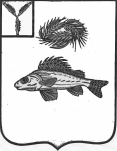 СОВЕТМУНИЦИПАЛЬНОГО ОБРАЗОВАНИЯ ГОРОД ЕРШОВЕРШОВСКОГО МУНИЦИПАЛЬНОГО РАЙОНАСАРАТОВСКОЙ ОБЛАСТИ(четвертого созыва)РЕШЕНИЕот  24 декабря 2019 года  №  21-120О   Правилах  благоустройства   территории  муниципального образования город   ЕршовЕршовского       муниципального        района Саратовской области    	 В соответствии с Федеральным законом от 6 октября 2003 года №131-ФЗ «Об общих принципах организации местного самоуправления в Российской Федерации», Уставом муниципального образования город Ершов, Совет  муниципального образования город Ершов РЕШИЛ:   	1. Утвердить Правила благоустройства территории муниципального образования город Ершов Ершовского муниципального района Саратовской области, согласно приложения.  	2. Признать решение Совета муниципального образования город Ершов от 28 мая 2015 года № 23-150 «Об утверждении Правил благоустройства территории муниципального образования город Ершов» (с последующими изменениями от 30 октября 2017 года № 60-335, от 31 января 2019 года № 9-44) утратившим силу. 	 3. Настоящее решение вступает в силу со дня его официального  опубликования.     Глава муниципального образования                                                       А. А. Тихов                                                                                              Приложение                                                                                                               к решению Совета МО г. Ершов                                                                                               от «24» декабря 2019 года № 21-120ПРАВИЛАблагоустройства территории муниципального образования город ЕршовЕршовского муниципального района Саратовской области1.Общие положения  	 1.1. Настоящие Правила разработаны в соответствии с Федеральным законом РФ от 6 октября 2003 года №131-ФЗ «Об общих принципах организации местного самоуправления в Российской Федерации», Градостроительным кодексом Российской Федерации, Земельным кодексом Российской Федерации, приказом Минстроя России от 13 апреля 2017 года №711/пр «Об утверждении методических рекомендаций для подготовки Правил благоустройства территорий поселений, городских округов, внутригородских районов»,Уставом муниципального образованиия город Ершов.  	1.2. Правила благоустройства территории муниципального образования город Ершов (далее - Правила) призваны обеспечить  необходимый уровень благоустройства, соблюдения чистоты и санитарного  состояния в  муниципальном образовании город Ершов Саратовской области (далее -   городское поселение), а также дальнейшее его благоустройство  в соответствии с действующими санитарными, противопожарными, градостроительными и другими нормами.1.3. Настоящие Правила  регулируют вопросы  благоустройства  территории  городского поселения и  устанавливают, в том числе, требования к содержанию зданий (включая жилые дома), сооружений и земельных участков, на которых они расположены, внешнему виду их фасадов и ограждений; перечень работ по благоустройству и периодичность их выполнения; порядок участия собственников зданий (помещений в них) и сооружений в благоустройстве прилегающих территорий; порядок организации благоустройства территории  городского поселения (включая освещение улиц, озеленение территории, установку указателей с наименованиями улиц и номерами домов, размещение и содержание малых архитектурных форм), а также использования , расположенных в границах населенных пунктов городского поселения.   1.4. Настоящие Правила обязательны для исполнения на территории муниципального образования город  Ершов  Ершовского муниципального района Саратовской области (далее также – городское поселение) всеми гражданами, индивидуальными предпринимателями и юридическими лицами.           1.5.  К деятельности по благоустройству территории  городского поселения относится разработка проектной документации по благоустройству территории, выполнение мероприятий по благоустройству территории и содержание объектов благоустройства.Участниками деятельности по благоустройству выступают:население  городского поселения, которое формирует запрос на благоустройство и принимает участие в оценке предлагаемых решений. В отдельных случаях жители муниципального образования участвуют в выполнении работ. Жители могут быть представлены общественными организациями и объединениями;представители органов местного самоуправления, которые формируют техническое задание, выбирают исполнителей и обеспечивают финансирование в пределах своих полномочий;- хозяйствующие субъекты, осуществляющие деятельность на территории муниципального образования, которые могут участвовать в формировании запроса на благоустройство, а также в финансировании мероприятий по благоустройству;представители профессионального сообщества, в том числе ландшафтные архитекторы, специалисты по благоустройству и озеленению, архитекторы и дизайнеры, разрабатывающие концепции и проекты благоустройства, рабочую документацию;исполнители работ, специалисты по благоустройству и озеленению, в том числе возведению малых архитектурных форм;иные заинтересованные в благоустройстве территории лица.	1.6.Физические и юридические лица независимо от организационно-правовых форм обязаны обеспечивать своевременную и качественную уборку и содержание принадлежащих им на праве собственности или ином вещном праве земельных участков и прилегающих территорий в соответствии с законодательством, настоящими Правилами и муниципальными правовыми актами.           1.7. Нарушение норм настоящих Правил влечет применение мер административной ответственности в порядке, установленном Кодексом Российской Федерации об административных правонарушениях, иными федеральными законами и законами Саратовской области.1.8. Для организации благоустройства территории городского поселения    исполнительно-распорядительный орган  местного самоуправления, осуществляющий функции и полномочия   администрации муниципального образования город Ершов (далее -   Администрация) вправе заключать договоры, осуществлять муниципальные заказы, определять виды работ, привлекать население, органы территориального общественного самоуправления, предприятия, учреждения, организации.  1.9. Контроль за исполнением настоящих Правил обеспечивают  Администрация и другие органы, установленные действующим законодательством.  	1.10. Вопросы организации благоустройства, не урегулированные настоящими Правилами, определяются в соответствии с действующим законодательством и нормативно-техническими документами.  	1.11. В   настоящих Правилах  используются следующие термины и определения:   благоустройство территории – комплекс предусмотренных настоящими Правилами мероприятий по содержанию территории, а также по проектированию и размещению объектов и элементов благоустройства, направленных на обеспечение и повышение комфортности условий проживания граждан, поддержание и улучшение санитарного и эстетического состояния территории;   витрина - пространство, сформированное архитектурным проектом здания, ограниченное с внешней стороны остеклением и используемое для экспозиции товаров и услуг;   вывеска - информационная конструкция, размещаемая на фасаде или иной внешней поверхности здания, сооружения, включая витрины и окна в месте фактического нахождения или осуществления деятельности организации или индивидуального предпринимателя, содержащая:сведения о профиле деятельности организации, индивидуального предпринимателя и (или) виде реализуемых ими товаров, оказываемых услуг и (или) их наименование (фирменное наименование, коммерческое обозначение, изображение товарного знака, знака обслуживания) в целях извещения неопределенного круга лиц о фактическом местоположении (месте осуществления деятельности) данной организации, индивидуального предпринимателя; сведения, размещаемые в случаях, предусмотренных Законом Российской Федерации от 07.02.1992 года N 2300-I "О защите прав потребителей";    газон - площадка (в парке, на улице, бульваре, сквере, на площади, во дворе, около дома), засеянная травой в результате искусственного или естественного осеменения, а также земельные участки, предназначенные для высадки и прорастания зеленых насаждений и обозначенные на территориях городской застройки элементами дорожной инфраструктуры (ограждения, бордюры, обочины дорог);   домовладение - индивидуальный жилой дом с хозяйственно-бытовыми строениями и сооружениями и земельный участок, на котором он расположен;   контейнер - мусоросборник, предназначенный для складирования твердых коммунальных отходов, за исключением крупногабаритных отходов;    контейнерная площадка - место накопления твердых коммунальных отходов, обустроенное в соответствии с требованиями законодательства Российской Федерации в области охраны окружающей среды и обеспечения санитарно-эпидемиологического благополучия населения и предназначенное для размещения контейнеров и бункеров;    надлежащее состояние объекта и (или) элемента благоустройства - соответствие характеристик объекта и (или) отдельных его элементов установленным для него нормам и правилам, определяющим требования к безопасности, чистоте, порядку, внешнему виду и эксплуатационным свойствам;   нестационарный объект - не связанное прочно с земельным участком некапитальное нестационарное сооружение или конструкция: объект для размещения информации (в том числе штендер (нестационарная выносная щитовая конструкция для размещения информации, не имеющей рекламного характера), рекламная конструкция, нестационарный торговый объект, нестационарный объект бытового обслуживания, нестационарный объект общественного питания (летнее кафе), торговый ряд, туалетная кабина, автомат по продаже воды и др., терминал для коммуникативной связи;   объекты благоустройства территории – любые территории  городского поселения, на которых осуществляется деятельность по благоустройству: площадки, дворы, кварталы, функционально-планировочные образования, территории поселков городского поселения, а также территории, выделяемые по принципу единой градостроительной регламентации (охранные зоны) или визуально-пространственного восприятия (площадь с застройкой, улица с прилегающей территорией и застройкой), другие территории в отношении которых деятельность по благоустройству регламентируется настоящими Правилами.        объекты нормирования благоустройства территории – территории муниципального образования, для которых в нормах и правилах по благоустройству территории устанавливаются: нормируемый комплекс элементов благоустройства, нормы и правила их размещения на данной территории. Такими  территориями могут являться: площадки различного функционального назначения, пешеходные коммуникации, проезды, общественные пространства, участки и зоны общественной, жилой застройки, санитарно-защитные зоны производственной застройки, объекты рекреации, улично-дорожная сеть населенного пункта,  технические (охранно-эксплуатационные) зоны инженерных  коммуникаций.    озеленение - элемент благоустройства и ландшафтной организации территории, обеспечивающий формирование среды муниципального образования с активным использованием растительных компонентов, а также поддержание ранее созданной или изначально существующей природной среды на территории муниципального образования.   парковка (парковочное место) - специально обозначенное и при необходимости обустроенное и оборудованное место, являющееся, в том числе, частью автомобильной дороги и (или) примыкающее к проезжей части и (или) тротуару, обочине, эстакаде или мосту либо являющееся частью подэстакадных или подмостовых пространств, площадей и иных объектов улично-дорожной сети, зданий, сооружений и предназначенное для организованной временной стоянки транспортных средств на платной основе или без взимания платы по решению собственника или иного владельца автомобильной дороги, собственника земельного участка либо собственника соответствующей части здания, сооружения;    придомовая территория – территория, в границах которой расположен многоквартирный дом с элементами озеленения и благоустройства, связанные с ним технически хозяйственные сооружения и иные объекты благоустройства (включающая в себя территорию под домом (сооружением), проезды и тротуары, озелененные территории, игровые площадки для детей, площадки для отдыха, спортивные площадки, площадки для временной стоянки транспортных средств, площадки для хозяйственных целей, площадки, оборудованные для сбора твердых коммунальных отходов, иные объекты благоустройства, предназначенные для содержания и эксплуатации многоквартирного жилого дома (связанных с ним технически хозяйственных сооружений);      прилегающая территория - территория общего пользования, которая прилегает к зданию, строению, сооружению, земельному участку в случае, если такой земельный участок образован (далее - земельный участок), и границы которой определены правилами благоустройства в соответствии с порядком, установленным   законом Саратовской области;      внутренняя часть границ прилегающей территории - часть границ прилегающей территории, непосредственно примыкающая к границе здания, строения, сооружения, земельного участка, в отношении которого установлены границы прилегающей территории, являющаяся их общей границей.      внешняя часть границ прилегающей территории - часть границ прилегающей территории, не примыкающая непосредственно к зданию, строению, сооружению, земельному участку, в отношении которого установлены границы прилегающей территории, не являющаяся их общей границей.     санитарный день - день производства работ по санитарной очистке закрепленных территорий с максимальным привлечением сил и средств;     содержание объектов благоустройства – комплекс работ и мероприятий по благоустройству, обеспечению чистоты, надлежащему физическому или техническому состоянию и безопасности объектов благоустройства;        содержание территории - комплекс предусмотренных  настоящими  Правилами мероприятий ,связанных с ремонтом  и поддержанием  в состоянии, обеспечивающем  экологическую и  санитарную  безопасность ,привлекательный внешний вид ,соответствие  установленным федеральным  законодательствам  нормам и правилам объектов  и элементов благоустройства, расположенных на   территории поселения;    специализированная организация - юридическое лицо, осуществляющее виды деятельности в области благоустройства, содержания и уборки территории;    территории общего пользования - территории, которыми беспрепятственно пользуется неограниченный круг лиц;    торгово-остановочный комплекс - временный (некапитальный) объект, являющийся составной частью улично-дорожной сети, размещаемый на остановках общественного наземного пассажирского транспорта и предназначенный для создания пассажирам безопасных и комфортных условий ожидания транспорта, а также для осуществления розничной торговли товарами, не требующими особых условий хранения, производства, продажи, оказания услуг;    уборка территорий - вид деятельности, связанный со сбором, вывозом в специально отведенные места отходов производства и потребления, другого мусора, снега, а также иные мероприятия, направленные на обеспечение экологического и санитарно-эпидемиологического благополучия населения и охрану окружающей среды.;    элементы благоустройства территории –  декоративные, технические, планировочные, конструктивные устройства, растительные компоненты, различные виды оборудования и оформления, в том числе фасадов зданий, строений, сооружений, малые архитектурные формы, некапитальные нестационарные сооружения, наружная реклама и информация, используемые как составные  части благоустройства;2. Требования к объектам, элементам благоустройства и их содержанию.                                                  2.1. Общие  требования       	 2.1.1. К размещению объектов и элементов благоустройства устанавливаются следующие общие требования:1) размещение объектов и элементов благоустройства должно соответствовать требованиям законодательства Российской Федерации, Саратовской области, муниципальных правовых актов;2) при размещении объектов и элементов благоустройства должны предусматриваться работы по обустройству видов покрытия, элементов сопряжения поверхностей, организации освещения;3) оформление элементов благоустройства не должно нарушать уровень благоустройства формируемой среды, требования, предъявляемые к пожарной безопасности, условиям инсоляции территории, а также ухудшать визуальное восприятие среды и условия передвижения по территории поселения.      	  2.1.2.Проектная документация на элементы благоустройства территории, располагаемые в зонах охраны объектов культурного наследия, согласовывается с органами, уполномоченными в области сохранения, использования, популяризации и государственной охраны объектов культурного наследия.   	2.1.3.При	проектировании, обустройстве и содержании объектов благоустройства жилой среды, улиц и дорог, объектов культурно-бытового обслуживания необходимо предусматривать доступность среды для маломобильных групп населения, в том числе оснащение этих объектов элементами и техническими средствами, способствующими передвижению маломобильных групп населения.2.1.4.Проектирование, строительство, установка технических средств и оборудования, способствующих передвижению маломобильных групп населения, осуществляется при новом строительстве заказчиком в соответствии с утвержденной проектной документацией.2.3.5. Содержание элементов благоустройства, включая работы по их восстановлению и ремонту, осуществляют владельцы элементов благоустройства.                                          2.2.Детские площадки		2.2.1.Детские площадки предназначены для игр и активного отдыха детей разных возрастов: преддошкольного (до 3 лет), дошкольного (до 7 лет), младшего и среднего школьного возраста (7-12 лет), подростков (12-16 лет). Детские площадки могут быть организованы в виде отдельных площадок для различных возрастных групп или как комплексные игровые площадки с зонированием	по возрастным интересам.2.2.2.Расстояние от окон жилых домов и общественных зданий до границ детских площадок   должно  соответствовать требованиям  нормативно-технических документов..Детские площадки должны быть размещены  на участках жилой застройки ,на озелененных  территориях в парках.2.2.3.Размеры и условия размещения площадок проектируются в зависимости от возрастных групп детей и места размещения жилой застройки в муниципальном образовании. 2.2.4.Оптимальный размер детских площадок для детей дошкольного возраста - 70-150 кв. м, школьного возраста - 100-300 кв. м, комплексных игровых площадок - 900-1600 кв. м. 	2.2.5.В условиях исторической или высокоплотной застройки размеры площадок принимаются в зависимости от имеющихся территориальных возможностей. 	2.2.6.При реконструкции детских площадок во избежание травматизма не допускается оставление на территории площадки выступающих корней или нависающих ветвей деревьев, остатков срезанного оборудования (стойки, фундаменты), находящихся над поверхностью земли, не заглубленных в землю металлических перемычек (как правило, у турников и качелей). При осуществлении строительных работ, а также работ по реконструкции на прилегающих к детским площадкам территориях, детские площадки необходимо изолировать от мест ведения указанных работ и складирования строительных материалов.2.2.7.Обязательный перечень элементов благоустройства территории на детской площадке включает: мягкие виды покрытия, элементы сопряжения поверхности площадки с газоном, озеленение, игровое оборудование, скамьи и урны, осветительное оборудование.2.2.8.Мягкие виды покрытия (песчаное, уплотненное песчаное на грунтовом основании или гравийной крошке, мягкое резиновое или мягкое синтетическое) предусматриваются на детской площадке в местах расположения игрового оборудования и других местах, связанных с возможностью падения детей. Места установки скамеек оборудуются твердыми видами покрытия или фундаментом. При травяном покрытии площадок предусматриваются пешеходные дорожки к оборудованию с твердым, мягким или комбинированным видами покрытия.2.2.9.Размещение игрового оборудования проектируется с учетом нормативных параметров безопасности.2.2.10.Материалы, из которых изготовлено оборудование, размещаемое на детской площадке, не должны оказывать вредное воздействие на здоровье людей и окружающую среду в процессе эксплуатации.  2.2.11.Конструкция оборудования должна обеспечивать прочность, устойчивость и жесткость детской площадки. Качество узловых соединений и устойчивость конструкций должны быть надежными (при покачивании конструкции).2.2.12.Дорожки, ограждения, скамейки, урны для мусора должны находиться в исправном состоянии. 2.2.13.Территория детской площадки и прилегающая территория по мере засорения   очищаются от мусора и посторонних предметов. Своевременно производится обрезка деревьев, кустарника и скос травы. 	 2.2.14. Осветительное оборудование должно  функционировать в режиме освещения территории, на которой расположена площадка. Не допускается  размещение  осветительного оборудования  на высоте менее 2.5 м. 2.3. Спортивные площадки. 	2.3.1.Спортивные площадки предназначены для занятий физкультурой и спортом всех возрастных групп населения, они проектируются в составе территорий жилого и рекреационного назначения, участков спортивных сооружений, участков общеобразовательных школ. Расстояние от границы площадки до мест хранения  легковых автомобилей  принимаются согласно  СаНПиН. 2.3.2.Рекомендуемый  перечень элементов благоустройства территории на спортивной площадке включает мягкие или газонные виды покрытия, спортивное оборудование, озеленение и ограждение площадки. 2.3.3.Озеленение рекомендуется размещают по периметру спортивной площадки, высаживая быстрорастущие деревья на расстоянии от края площадки не менее 2 м. Не применяются деревья и кустарники, дающие большое количество летящих семян, обильно плодоносящих и рано сбрасывающих листву. Для ограждения спортивной площадки возможно применять вертикальное озеленение. 2.3.4.Территория спортивной площадки и прилегающая территория ежедневно очищаются от мусора и посторонних предметов. Своевременно производится обрезка деревьев, кустарника и скос травы. 	2.3.5.Дорожки, ограждения, скамейки, урны для мусора должны находиться в исправном состоянии.   	2.3.6.На территории спортивной площадки запрещается  проезд  и размещение автотранспортных средств.2.3.7.Зимой на спортивных площадках может быть организовано ледовое покрытие. Размер катка зависит от предполагаемого количества посетителей.2.4.  Площадки автостоянок2.4.1. На территории  городского поселения размещаются автостоянки кратковременного (в виде парковок на проезжей части, обозначенных разметкой, «карманов» и отступов от проезжей части) и длительного хранения автомобилей.2.4.2. Расстояние от границ автостоянок до окон жилых и общественных зданий устанавливается в соответствии с действующими санитарными нормами и правилами.2.4.3. Не допускается проектировать размещение автостоянок в зоне остановок городского пассажирского транспорта. Заезды на автостоянки должны быть расположены не ближе 15 м от конца или начала посадочной площадки.2.4.4. Обязательный перечень элементов благоустройства территории на автостоянках включает: твердые виды покрытия, элементы сопряжения поверхностей, разделительные элементы, осветительное оборудование. Площадки для длительного хранения автомобилей могут быть оборудованы навесами, смотровыми эстакадами, информационным оборудованием.2.4.5. Ответственность за содержание автостоянок возлагается на собственников, пользователей, управляющих многоквартирными домами.2.5 . Площадки для установки контейнеров для сборки твердых коммунальных отходов 2.5.1. Площадки для установки контейнеров (контейнерные площадки) размещают на удалении от жилых домов, детских учреждений, спортивных площадок и от мест отдыха населения на расстояние не менее 20 м, но не более 100 м.2.5.2. Обязательный перечень элементов благоустройства территории на контейнерной площадке включает: твердые виды покрытия площадки; контейнеры для сбора твердых коммунальных отходов (ТКО), и крупногабаритных отходов.2.5.3. Контейнерная площадка устанавливается на твердом (водонепроницаемом) покрытии. Уклон покрытия площадки рекомендуется устанавливать составляющим 5-10% в сторону проезжей части, чтобы не допускать застаивания воды и скатывания контейнера. Сопряжение площадки с прилегающим проездом осуществляется в одном уровне, без укладки бордюрного камня. 	2.5.4  Размер контейнерной площадки определяется ,исходя из задач, габаритов и количества контейнеров, используемых для складирования отходов, но не более предусмотренного санитарно-эпидемиологическими требованиями.2.5.5. Ответственность за содержание и эксплуатацию контейнерной площадки несет собственник или иной правообладатель земельного участка, на котором расположена контейнерная площадка, организация ее эксплуатирующая.2.6. Места отдыха (площадки отдыха и зоны отдыха). 2.6.1.Площадки отдыха предназначены для тихого отдыха и настольных игр взрослого населения, их следует размещать на участках жилой застройки, в парках,  скверах. Расстояние  от окон жилых домов до  границ площадок  тихого отдыха  следует устанавливать  не менее 10 м, площадок шумных настольных игр –не менее 25 м.2.6.2..Площадки отдыха  на жилых территориях  должны проектироваться  из расчета 0,1-0,2 кв.м на жителя. 2.6.3. Обязательный перечень элементов благоустройства на площадке отдыха включает: твердые виды покрытия, элементы сопряжения поверхности площадки с газоном, озеленение, скамьи для отдыха, скамьи и столы, урны (как минимум, по одной у каждой скамьи), осветительное оборудование.2.6.4. При совмещении площадок отдыха и детских площадок не допускается устройство твердых видов покрытия в зоне детских игр.2.6.5. Функционирование осветительного оборудования обеспечивается в режиме освещения территории, на которой расположена площадка.                              2.7.  Площадки автостоянок2.7.1. На территории муниципального образования размещаются автостоянки кратковременного (в виде парковок на проезжей части, обозначенных разметкой, «карманов» и отступов от проезжей части) и длительного хранения автомобилей.2.7.2 Расстояние от границ автостоянок до окон жилых и общественных зданий устанавливается в соответствии с действующими санитарными нормами и правилами.2.7.3. Не допускается проектировать размещение автостоянок в зоне остановок городского пассажирского транспорта. Заезды на автостоянки должны быть расположены не ближе 15 м от конца или начала посадочной площадки.2.7.4. Обязательный перечень элементов благоустройства территории на автостоянках включает: твердые виды покрытия, элементы сопряжения поверхностей, разделительные элементы, осветительное оборудование. Площадки для длительного хранения автомобилей могут быть оборудованы навесами, смотровыми эстакадами, информационным оборудованием.2.7.5. Ответственность за содержание автостоянок возлагается на собственников, пользователей, управляющих многоквартирными домами.2.8.  Улицы (в том числе пешеходные) и дороги.2.8.1. Мероприятия, направленные на благоустройство автомобильных дорог общего пользования, элементов обустройства автомобильных дорог общего пользования, осуществляются в части, не противоречащей Федеральному закону от 8 ноября 2007 г. № 257-ФЗ «Об автомобильных дорогах и о дорожной деятельности в Российской Федерации и о внесении изменений в отдельные законодательные акты Российской Федерации» и иным нормативным правовым актам Российской Федерации и нормативно-техническим документам, устанавливающим требования к автомобильным дорогам общего пользования.2.8.2. Виды и конструкции дорожного покрытия проектируются с учетом категории улицы и обеспечением безопасности движения.2.8.3. При разработке проекта озеленения улиц и дорог устанавливаются минимальные расстояния от зеленых насаждений до сетей подземных коммуникаций и прочих сооружений улично-дорожной сети в соответствии со строительными нормами и правилами.2.8.4. Ответственными за уборку объектов улично-дорожной сети являются:    - подрядная организация, определенная по результатам торгов, в соответствии с условиями технического задания к муниципальному контракту;    - лица, осуществляющие строительство, реконструкцию, капитальный ремонт объектов капитального строительства, - за предотвращение образования грунтовых наносов на объектах улично-дорожной сети, прилегающих к объектам строительства (реконструкции, капитального ремонта);    - собственник сетей инженерных коммуникаций (эксплуатирующая организация, в ведении которой они находятся) при проведении ремонтно - восстановительных работ - за обеспечение безопасных условий дорожного движения на месте аварии сетей инженерных коммуникаций.2.9. Парки, скверы и иные зеленые зоны.2.9.1. Парки, скверы предназначены для организации кратковременного отдыха, прогулок, транзитных пешеходных передвижений.2.9.2. Перечень элементов благоустройства на территории парков и скверов включает твердые виды покрытия дорожек и площадок, элементы сопряжения поверхностей, озеленение, скамьи, урны или малые контейнеры для мусора, осветительное оборудование, оборудование архитектурно-декоративного освещения.2.9.3. При озеленении парков, скверов предусматриваются полосы насаждений, изолирующих внутренние территории от улиц: перед крупными общественными зданиями - широкие видовые разрывы с установкой фонтанов и разбивкой цветников; рекомендуется устраивать площадки для отдыха. При озеленении скверов используются приемы зрительного расширения озеленяемого	 пространства.2.9.4. Территория парков, скверов и иных зеленых зон ежедневно очищаются от мусора и посторонних предметов. Своевременно производится обрезка деревьев, кустарника и скос травы.2.9.5. Дорожки, ограждения, скамейки, урны для мусора в парках, скверах и в иных зеленых зонах должны находиться в исправном состоянии. Мусор из урн удаляется в утренние часы, по мере необходимости, но не реже одного раза в сутки.2.9.6. Средства наружного освещения в парках, скверах и в иных зеленых зонах должны содержаться в исправном состоянии, осветительная арматура и/или опора освещения не должны иметь механических повреждений и ржавчины, плафоны должны быть чистыми и не иметь трещин и сколов.2.10.  Малые архитектурные формы2.10.1. К малым архитектурным формам относятся: элементы монументально-декоративного оформления, стелы, устройства для оформления мобильного и вертикального озеленения, водные устройства, уличная мебель. При проектировании и выборе малых архитектурных форм необходимо пользоваться каталогами сертифицированных изделий (при их наличии).2.10.2. Малые архитектурные формы должны соответствовать характеру архитектурного и ландшафтного окружения, а также элементам благоустройства территории, иметь высокие декоративные и эксплуатационные качества материалов, сохраняющие их на протяжении длительного периода с учетом воздействия внешней среды.2.10..3. Строительство или установка малых архитектурных форм согласовывается с      уполномоченным структурным подразделением Администрации   по вопросам архитектуры и градостроительства.2.10.4. Физическими или юридическими лицами при содержании малых  архитектурных форм производятся их ремонт и окраска, колеры должны быть согласованы с  функциональном  структурным подразделением Администрации   по вопросам архитектуры и градостроительства.2.10.5. Окраска киосков, павильонов, палаток, тележек, лотков, столиков, заборов, газонных ограждений и ограждений тротуаров, павильонов ожидания транспорта, спортивных сооружений, стендов для афиш и объявлений и иных стендов, рекламных тумб, указателей остановок транспорта и переходов, скамеек производится не реже одного раза в два года.2.10.6. Окраска каменных, железобетонных и металлических ограждений фонарей уличного освещения, опор, трансформаторных будок и киосков, металлических ворот жилых, общественных и промышленных зданий производится не реже одного раза в два года, а ремонт - в случае повреждения.2.10.7. Не допускается:- использовать малые архитектурные формы не по назначению (сушка белья и т.д.);- развешивать и наклеивать любую информационно-печатную продукцию на малых архитектурных формах;- ломать и повреждать малые архитектурные формы и их конструктивные элементы;- купаться в фонтанах и загрязнять их любыми способами 2.11. Ограждения, шлагбаумы и иные ограничивающие устройства 2.11.1. В целях благоустройства на территории муниципального образования следует предусматривать применение различных видов ограждений, которые различаются: по назначению (декоративные, защитные, их сочетание), высоте (низкие – 0,3 - 1,0 метров, средние – 1,1 - 1,7 метров, высокие – 1,8 - 3,0 метров), виду материала (металлические, железобетонные и др.), степени проницаемости для взгляда (прозрачные, глухие), степени стационарности (постоянные, временные, передвижные). 2.11.2. К ограничивающим устройствам относятся механические, передвижные и стационарные объекты, служащие для ограничения пешеходного или автомобильного движения на определенной территории (шлагбаумы, железобетонные блоки, иные строительные конструкции, металлические цепи, тросы ограждения стационарные или переносные и т.д.). 2.11.3. На территории  городского поселения запрещена установка ограждений и ограничивающих устройств на прилегающих, дворовых (внутриквартальных) территориях и территориях общего пользования, за исключением:- ограждения строительных площадок и мест проведения ремонтных работ;- ограждения земельных участков школ, детских дошкольных учреждений, лечебно-профилактических учреждениях, объектов с особым режимом эксплуатации и иных объектов, имеющих самостоятельный земельный участок, подлежащий ограждению в соответствии с проектной документацией;- ограждения территорий круглосуточных, охраняемых автостоянок, ограждения территорий объектов инженерного оборудования коммунальной инфраструктуры;- организации безопасного пешеходного движения вблизи проезжей части улиц и магистралей;- иных случаях, предусмотренных законодательством, муниципальными правовыми актами  городского поселения.2.11.4. Ограничивающие устройства на территории муниципального образования должны проектироваться в соответствии с действующими техническими регламентами и иными нормативно-техническими документами.2.11.5. На территориях общественного, жилого, рекреационного назначения запрещено проектирование глухих и железобетонных ограждений, на названных территориях применяются декоративные металлические ограждения. 	2.11.6. На территории индивидуального жилищного строительства параметры ограждения регламентируются Правилами землепользования и застройки  городского поселения.2.11.7. Декоративные металлические ограждения должны быть выполнены в соответствии с образцами, согласованными с   уполномоченным структурным подразделением  Администрации . 2.11.8. В местах примыкания газонов к проездам, стоянкам автотранспорта, в местах возможного наезда автомобилей на газон и вытаптывания троп через газон необходимо предусматривать размещение защитных металлических ограждений высотой 0,8 - 1,1 метра. Ограждения следует размещать на территории газона с отступом от лицевой стороны бортового камня не менее 0,3 метра.2.12. Оформление и размещение вывесок, рекламы и витрин2.12.1. Организации, эксплуатирующие световые рекламы, вывески и витрины обеспечивают своевременную замену перегоревших газосветовых трубок и электроламп. В случае неисправности отдельных знаков рекламы или вывески необходимо выключать полностью.2.12.2. Запрещается размещать на зданиях вывески, перекрывающие архитектурные элементы зданий (например: оконные проемы, колонны, орнамент и прочие). Вывески с подложками запрещается размещать на памятниках архитектуры и зданиях, год постройки которых 1953-й или более ранний. Целесообразно размещать рекламу на глухих фасадах зданий (брандмауэрах) в количестве не более 4-х.2.12.3.  Вывески размещаются между первым и вторым этажами, выровненные по средней линии букв размером (без учета выносных элементов букв) высотой не более 60 см. На памятниках архитектуры вывески размещаются со сдержанной цветовой гаммой (в том числе натурального цвета материалов: металл, камень, дерево). Для торговых комплексов разрабатываются собственные архитектурно-художественные концепции, определяющие размещение и конструкцию вывесок.2.12.4. Разрешается расклейка газет, афиш, плакатов, различного рода объявлений и реклам  на специально установленных стендах.  2.12.5. Очистку от объявлений опор электротранспорта, уличного освещения, цоколя зданий, заборов и других сооружений осуществляется организациями, эксплуатирующие данные объекты.2.12.6. Размещение и эксплуатация рекламных конструкций осуществлять в порядке, установленном  Администрацией.2.12.7. Рекламные конструкции не должны располагаться отдельно от оборудования (за исключением, например, конструкций культурных и спортивных объектов, а также афишных тумб).2.12.8. Крупноформатные рекламные конструкции (билборды, суперсайты и прочие) не должны располагаться ближе 100 метров от жилых, общественных и офисных зданий.  	2.12.9. Запрещается установка (размещение) нестационарных конструкций (не являющихся рекламными конструкциями, в том числе штендеров), используемых в целях размещения информации и (или) рекламы, на проезжих частях улиц и дорог, тротуарах, пешеходных переходах, остановочных пунктах, газонах, клумбах, в парках и скверах, зеленых зонах. 2.12.10. На территории  городского поселения  осуществляется установка информационных указателей с наименованием улиц (переулков, площадей), указателей с номерами объектов адресации, а также совмещенные указатели с наименованиями улиц и номерами объектов адресации.           Информационные указатели должны быть изготовлены из прочных, устойчивых к воздействию климатических условий, обеспечивающих безопасность эксплуатации и удобство обслуживания (содержания и ремонта).  Надписи на информационных указателях выполняются на русском языке, с использованием арабских цифр.                                                                                                              Наименование улиц (переулков, площадей), номеров объектов адресации на указателях воспроизводятся в соответствии с их официальными наименованиями и обозначениями в адресном реестре объектов недвижимости  городского поселения.                                 2.13. Уличное техническое оборудование2.13.1. К уличному техническому оборудованию относятся укрытия, почтовые ящики, элементы инженерного оборудования (подъемные площадки для инвалидных колясок, смотровые люки, решетки дождеприемных колодцев, вентиляционные шахты подземных коммуникаций, шкафы телефонной связи и т.п.).2.13.2. Установка уличного технического оборудования производится собственником (пользователем, владельцем) земельного участка, здания, сооружения либо иным лицом – с ведома и заранее полученного разрешения собственника (пользователя, владельца) земельного участка, здания, сооружения на котором предполагается размещение технического оборудования. Установка технического оборудования, используемого для коммерческих целей, на земельных участках, находящихся в муниципальной собственности, или государственная собственность на которые не разграничена, производится в соответствии с Земельным кодексом Российской Федерации, другими федеральными законами, законами  Саратовской  области,  муниципальными правовыми актами городского поселения.2.13.3. Установка уличного технического оборудования должна обеспечивать удобный подход к оборудованию и соответствовать установленными строительными нормами и правилами требованиям к доступности для маломобильных групп населения (СП 59.13330.2016 Свод правил. Доступность зданий и сооружений для маломобильных групп населения).2.13.4. Установку уличного технического оборудования следует выполнять, не нарушая условий передвижения, в соответствии с техническими нормами, в том числе:- крышки люков смотровых колодцев, расположенных на территории пешеходных коммуникаций (в т.ч. уличных переходов), должны быть на одном уровне с покрытием прилегающей поверхности, в ином случае перепад отметок не должен превышать 20 миллиметров, а зазоры между краем люка и покрытием тротуара – не более 15 миллиметров;- вентиляционные шахты должны быть оборудованы решетками.2.13.5. Запрещается повреждать, загрязнять уличное инженерное оборудование, делать надписи на укрытиях таксофонов, снимать и передвигать крышки люков смотровых колодцев, решетки вентиляционных шахт.2.13.6. Обязанность по содержанию, ремонту, замене пришедшего в негодность уличного инженерного оборудования возлагается на его владельцев, осуществивших его установку.2.14. Освежение и осветительное оборудование 2.14.1. Освещение территорий населенных пунктов, размещение осветительного оборудования2.14.1.1. Улицы, площади, скверы, бульвары, пешеходные аллеи, дороги, мосты, подземные переходы, общественные и рекреационные территории, территории жилых кварталов, микрорайонов, жилых дворов, территории промышленных и коммунальных предприятий, социальных объектов, а также арки входов, номерные знаки жилых и общественных зданий, дорожные знаки и указатели, иные объекты информации, рекламные конструкции, витрины должны освещаться в темное время суток.2.14.1.2. Освещенность улиц и дорог в населенном пункте должна быть обеспечена в соответствии с требованиями ГОСТ Р 50597-93«Автомобильные дороги и улицы. Требования к эксплуатационному состоянию, допустимому по условиям обеспечения безопасности дорожного движения».2.14.1.3. На территории  городского поселения применяется функциональное, архитектурное, праздничное и информационное освещение.При проектировании указанных видов освещения необходимо обеспечивать:-количественные и качественные показатели, предусмотренные действующими нормами искусственного освещения селитебных территорий и наружного архитектурного освещения (СНиП 23-05-2010 «Естественное и искусственное освещение»);-надежность работы установок согласно Правилам устройства электроустановок (ПУЭ), безопасность населения, обслуживающего персонала и, в необходимых случаях, защищенность от вандализма;-экономичность и энергоэффективность применяемых установок, рациональное распределение и использование электроэнергии;-эстетику элементов осветительных установок, их дизайн, качество материалов и изделий с учетом восприятия в дневное и ночное время;-удобство обслуживания и управления при разных режимах работы установок.2.14.1.4. Включение осветительного оборудования производится при снижении уровня естественной освещенности в вечерние сумерки, отключение - в утренние сумерки.2.14.1.5. Включение и отключение освещения подъездов жилых домов, архитектурного и информационного освещения производится в режиме работы уличного освещения.2.14.1.6. Уличное освещение территории муниципального образования осуществляется в соответствии с договорами на оказание услуг уличного освещения территории муниципального образования, заключаемыми в установленном порядке Администрацией с энергоснабжающими организациями.2.14.1.7. Архитектурное освещение фасадов зданий, строений, сооружений, объектов зеленых насаждений осуществляется их собственниками (владельцами, пользователями).2.14.1.8. К информационному освещению относится световая информация, реклама, освещение указателей, информационных табличек, иные световые объекты информации.2.14.1.9. Освещение рекламных конструкций обеспечивают их владельцы (рекламораспространители), номерных знаков жилых домов, общественных зданий - собственники (владельцы) указанных объектов.2.14.1.10. Размещение уличных фонарей, торшеров, другого осветительного оборудования в сочетании с застройкой и озеленением должно способствовать созданию безопасной среды, не создавать помех участникам дорожного движения.2.14.2. Содержание и эксплуатация осветительного оборудования.2.14.2.1. Содержание, ремонт и эксплуатация осветительного оборудования, предназначенного для освещения территории муниципального образования и наружного освещения объектов (далее - осветительное оборудование), осуществляется собственниками (владельцами) указанного осветительного оборудования с соблюдением требований законодательства и настоящих Правил.2.14.2.2. Запрещается расположение неработающих светильников подряд, один за другим.2.14.2.3. Замена недействующих светильников должна производиться их собственниками (владельцами) в срок, не превышающий 10 суток с момента обнаружения неисправностей или поступления соответствующего сообщения.2.14.2.4. Металлические опоры, кронштейны и другие элементы осветительного оборудования должны быть технически исправны, содержаться в чистоте, не иметь очагов коррозии и окрашиваться по мере необходимости, но не реже одного раза в три года.2.14.2.5. Повреждения осветительного оборудования или его элементов при дорожно-транспортных происшествиях устраняются за счет виновного лица. Вывоз сбитых опор освещения осуществляется владельцами опор или подрядной организацией в течение суток с момента их обнаружения.2.14.2.6. Организации и граждане обязаны содержать в исправном состоянии осветительное оборудование, расположенное на прилегающих территориях объектов, находящихся в их собственности (владении, пользовании), и дворовых (внутриквартальных) территориях.2.14.2.7. Нарушения в работе осветительного оборудования всех видов освещения, связанные с обрывом электрических проводов или повреждением опор, должны устраняться собственниками (владельцами) осветительного оборудования немедленно после обнаружения.2.14.8. На территории  городского поселения  запрещается:самовольное подключение проводов и кабелей к сетям уличного освещения и осветительному оборудованию;эксплуатация сетей уличного освещения и осветительного оборудования при наличии обрывов проводов, повреждений опор, изоляторов.2.15. Световая информация Световая информация, в том числе, световая реклама, должна помогать ориентации пешеходов и водителей автотранспорта в городском пространстве и участвовать в решении светокомпозиционных задач. Размещение, габариты, формы и светоцветовые параметры элементов такой информации должны быть отчетливо воспринимаемы с расчетных расстояний и гармонично вписаны в конкретный световой ансамбль, не противоречить действующим правилам дорожного движения, не нарушать комфортность проживания населения.2.16. Праздничное оформление территории  городского поселения2.16.1. Праздничное оформление территории  городского поселения выполняется по решению   Администрации   на период проведения государственных и муниципальных праздников, мероприятий, связанных со знаменательными событиями2.16.2. Оформление зданий, сооружений осуществляется их владельцами в рамках концепции праздничного оформления территории  городского поселения.2.16.3. Работы, связанные с проведением торжественных и праздничных мероприятий, осуществляются организациями самостоятельно за счет собственных средств, а также по договорам с Администрацией   в пределах средств, предусмотренных на эти цели в бюджете  городского поселения.2.16.4. В праздничное оформление включается: вывеска флагов, лозунгов, гирлянд, панно, растяжек, установка декоративных элементов и композиций, стендов, киосков, трибун, эстрад, а также устройство праздничной иллюминации.2.16.5. Концепция праздничного оформления определяется программой мероприятий и схемой размещения объектов и элементов праздничного оформления, утверждаемой Администрацией.2.16.6. При изготовлении и установке элементов праздничного оформления запрещается снимать, повреждать и ухудшать видимость технических средств регулирования дорожного движения.2.17.Некапитальные нестационарные сооружения(нестационарные торговые объекты, в том числе по оказанию по оказанию услуг)2.17.1 Размещение нестационарных торговых объектов, в том числе объектов по оказанию услуг (далее - нестационарные торговые объекты, НТО) на территории городского поселения на земельных участках, в зданиях, строениях, сооружениях, находящихся в государственной собственности или муниципальной собственности, осуществляется в соответствии со схемой размещения нестационарных торговых объектов на территории городского  поселения , в порядке, установленном действующим законодательством. 2.17.2. Настоящим подразделом устанавливаются требования к содержанию и благоустройству нестационарных торговых объектов, включенных в схему размещения нестационарных торговых объектов на территории городского поселения, а также размещенных на земельных участках, находящихся в частной собственности. 2.17.3. По истечении срока действия документа, разрешающего размещение нестационарного торгового объекта, он должен быть демонтирован владельцем, а земельный участок освобожден и приведен в первоначальное состояние. 2.17.4 Нестационарные торговые объекты на территории городского поселения   подлежат демонтажу (сносу) в порядке, установленном постановлением Администрации.2.17.5 Размещение нестационарных торговых объектов должно соответствовать  градостроительным условиям использования территории, требованиям технических регламентов, в том числе санитарно- эпидемиологическим, экологическим требованиям, требованиям государственной охраны объектов культурного наследия, пожарной безопасности и другим требованиям федерального и регионального законодательства, нормативно- правовым актам органов местного самоуправления городского поселения.Размещение объектов  не должно мешать пешеходному движению, нарушать противопожарные требования, условия инсоляции помещений, рядом с которыми они расположены, ухудшать визуальное восприятие среды и благоустройство территории и застройки. При размещении нестационарных торговых объектов должен быть предусмотрен удобный подъезд автотранспорта, не препятствующий движению пешеходов и автотранспорта. Нестационарные торговые объекты размещаются в одноэтажном исполнении. Внешний вид, цветовое решение и материалы отделки фасадов нестационарных торговых объектов определяются архитектурно-художественным проектом. Архитектурно-художественный проект разрабатывается с учетом специализации нестационарного торгового объекта, конкретной градостроительной ситуации, архитектурным обликом и стилистикой сложившейся застройки и сложившейся колористикой архитектурного окружения, комплексного решения интеграции нестационарного торгового объекта в сложившуюся архитектурную среду. При оформлении нестационарного торгового объекта возможно применение зарегистрированных в установленном порядке средств индивидуализации юридических лиц, товаров, работ, услуг и предприятий. Установка нестационарных торговых объектов осуществляется на основании архитектурно-художественного проекта, согласованного с уполномоченным структурным подразделением Администрации   в установленном Администрацией  порядке. В случае размещения двух и более нестационарных торговых объектов на одном земельном участке вне зависимости от формы собственности данного земельного участка общий вид нестационарных торговых объектов выполняется в едином архитектурно-художественном стиле, с применением единых конструктивных материалов, соблюдением единой линии размещения объектов. При этом необходимо выполнить общий архитектурно-художественный проект на всю группу объектов в случае размещения их на земельных участках, находящихся в частной собственности. 2.17.6. Юридические и физические лица, являющиеся собственниками и (или) арендаторами нестационарных торговых объектов, размещенных на земельных участках вне зависимости от формы собственности этих земельных участков, обязаны:    -производить их ремонт и окраску, при этом  ремонт должен осуществляться с учетом сохранения внешнего вида и цветового решения, определенных проектной документацией;    -следить за сохранностью зеленых насаждений, газонов, бордюрного камня, малых архитектурных форм (при их наличии) на прилегающей территории;      -устанавливать урны возле нестационарных объектов, очищать урны от отходов в течение дня по мере необходимости, но не реже одного раза в сутки, окрашивать урны не реже одного раза в год;      -не допускать появления графических изображений, надписей, объявлений на стенах, фасадах и витринах нестационарных торговых объектов, а в случае появления в течение трех суток устранить;      -обязаны рядом с летним кафе разместить урны, контейнер для сбора твердых бытовых отходов, осуществлять вывоз отходов, установить биотуалеты для посетителей, осуществлять обслуживание биотуалетов в порядке, установленном законодательством Российской Федерации;      -обеспечить соответствие нестационарного торгового объекта архитектурно-художественному проекту, согласованному с уполномоченным структурным подразделением Администрации;      -производить ремонт нестационарного торгового объекта, обеспечивающий соответствие внешнего вида нестационарного торгового объекта архитектурно-художественному проекту, согласованному с уполномоченным структурным подразделением Администрации;       -обеспечить удобный подъезд автотранспорта, не создающий помех для прохода пешеходов и движения автотранспорта при размещении нестационарных торговых объектов; -обеспечить возможность осуществления разгрузки товара без заезда машин на тротуар. 2.17.7. Запрещается:     -возводить к нестационарным объектам пристройки, козырьки, навесы и прочие конструкции, не предусмотренные проектами;      -выставлять торгово-холодильное оборудование около нестационарных объектов;      -складировать тару, товары, детали, иные предметы бытового и производственного характера у нестационарных объектов и на их крышах, а также использовать нестационарные объекты под складские цели;       -выносить товар за пределы нестационарного торгового объекта, в том числе с целью торговли;       -загромождать оборудованием, отходами противопожарные разрывы между нестационарными объектами;       -осуществлять торговлю с лотков, тентовых палаток, средств разносной и развозной торговли на улицах города в местах, не предусмотренных схемой размещения НТО (за исключением ярмарочных зон и рынков);       -размещение НТО в нарушение требований действующего законодательства (санитарных, градостроительных, противопожарных и других норм и правил), в том числе: на дворовых территориях, в арках зданий, на газонах, цветниках, площадках (детских, отдыха, спортивных); в охранной зоне инженерных сетей;       -нахождение (размещение) нестационарного торгового объекта на земельных участках, в зданиях, строениях, сооружениях, находящихся в государственной собственности или муниципальной собственности, вне или с нарушением схемы размещения нестационарных торговых объектов либо после истечения срока действия документов, предоставляющих право на размещение нестационарного торгового объекта;       -выливать остатки жидких продуктов, воду из сатураторных установок, квасных цистерн на тротуары, газоны и дороги;       -при размещении НТО вырубка кустарников и деревьев;       -переполнение урн и контейнеров для сбора мусора;       -образование снежных навалов на урне и контейнере для сбора мусора в зимний период; выливать и сбрасывать нечистоты на открытый рельеф местности за пределы объекта потребительского рынка;      -сжигать отходы, смет, мусор, картонно-упаковочную тару на территории  городского поселения;      -осуществление деятельности без вывоза твердых бытовых отходов в порядке, установленном законодательством Российской Федерации;        -устанавливать и (или) эксплуатировать нестационарные торговые объекты, не соответствующие архитектурно-художественному проекту, согласованному с -уполномоченным структурным подразделением Администрации, а равно без архитектурно-художественного проекта, согласованного с уполномоченным структурным подразделением Администрации;        -размещать нестационарные торговые объекты с нарушением требований, установленных настоящим под разделом;       -устраивать заглубленные фундаменты, подземные сооружения, использовать кирпич, строительные блоки и плиты, монолитный бетон и железобетон при возведении нестационарных торговых объектов;       -размещать нестационарные торговые объекты в местах, препятствующих доступу пожарных подразделений к существующим зданиям, строениям, сооружениям.                                      2.18. Организация  озеленения   территории2.18.1. В целях создания комфортных условий для проживания и осуществления жизнедеятельности населения городского поселения органами местного самоуправления, муниципальными предприятиями и учреждениями, организациями и гражданами проводятся мероприятия по поддержанию необходимого уровня санитарно-экологического благополучия, благоустройства и озеленения территории города и поселков, входящих в состав  муниципального образования. 2.18.2. Мероприятия по благоустройству и озеленению территории   муниципального образования осуществляются юридическими и физическими лицами, являющимися пользователями, собственниками или владельцами земель, зданий, сооружений и домовладений, встроенных, пристроенных нежилых помещений в жилых домах, и иных объектов, расположенных на территории муниципального образования, независимо от формы собственности, ведомственной принадлежности. 2.18.3. Основными  типами насаждений и озеленения являются: массивы, группы, солитеры, живые изгороди, кулисы, боскеты, шпалеры, газоны, цветники, различные виды посадок (аллейные, рядовые, букетные и др.). 	 2.18.4. На территории  муниципального образования могут использоваться два вида озеленения: стационарное - посадка растений в грунт и мобильное - посадка растений в специальные передвижные емкости (контейнеры, вазоны и т.п.). Стационарное и мобильное озеленение обычно используют для создания архитектурно-ландшафтных объектов (газонов, садов, цветников, площадок с кустами и деревьями и т.п.) на естественных и искусственных элементах рельефа, крышах (крышное озеленение), фасадах (вертикальное озеленение) зданий и сооружений. 2.18.5. Зеленые насаждения, расположенные в границах городского поселения на землях населенных пунктов (за исключением зеленых насаждений, расположенных на земельных участках, принадлежащих организациям и гражданам на праве собственности или на праве постоянного бессрочного пользования, а также предоставленных гражданам в аренду под индивидуальными жилыми домами, для садоводства, огородничества) являются муниципальной собственностью  городского поселения (далее –зеленые насаждения). 2.18.6. Озеленение территории  городского поселения, работы по содержанию и восстановлению парков, зеленых насаждений осуществляется специализированными организациями по договорам, заключенным с Администрацией, в пределах средств, предусмотренных в местном бюджете на эти цели, а также собственниками, владельцами, пользователями территорий.2.18.7. Месторасположение и границы озелененных территорий определяются Генеральным планом   городского поселения, Правилами землепользования и застройки.2.18.8. Собственники, владельцы, пользователи земельных участков с находящимися на них зелеными насаждениями обязаны:- проводить озеленение территорий (посадку деревьев, кустарников, создание газонов и цветников);- обеспечить сохранность деревьев, кустарников, газонов и цветников; 	-производить своевременный полив, прополку цветников, удаление с одновременной посадкой новых растений, увядших, погибших и потерявших декоративность в цветниках;-производить покос травы на прилегающих территориях в границах, установленных в настоящих Правилах, при высоте травостоя, достигшего свыше 15 см. Скошенная трава должна быть убрана в течение трех суток с момента начала покоса;-обеспечить надлежащее содержание зеленых насаждений (уборку сухостоя, обрезку кроны, стрижку живой изгороди, вырезку поросли, очистку штамбов деревьев), выполнение мер по борьбе с вредителями, болезнями зеленых насаждений.2.18.9. Допускается обрезка кроны деревьев:-санитарная обрезка, направленная на удаление старых, больных, сухих ветвей, ветвей, простирающихся на балконы, окна, кровлю, токонесущие провода (охранная зона в радиусе 1 м), линии связи, направленная на восстановление соответствующего нормам уровня освещенности помещений и на обеспечение безопасности движения транспорта и пешеходов;-омолаживающая обрезка, направленная на получение более высокой и раскидистой кроны путем удаления крупных ветвей с дерева ранней весной до начала сокодвижения;-формовочная обрезка, осуществляемая ранней весной до распускания почек или осенью после листопада с целью придания древесно-кустарниковой растительности декоративной формы. При формовочной обрезке допускается обрезка ствола.2.18.10. Обрезка кроны деревьев производится за счет средств заинтересованных лиц, а также лиц, осуществляющих эксплуатацию линий электропередачи, инженерных сетей, и лиц, заключивших муниципальный контракт (договор) на выполнение работ по содержанию зеленых насаждений.2.18.11. Все виды обрезки деревьев производятся на основании разрешения  уполномоченного структурного подразделения Администрации.2.18.12. При производстве работ по обрезке зеленых насаждений на улицах  городского поселения срезанные ветки и порубочные остатки должны быть вывезены организацией, производившей работы, в течение двух дней, а на центральных улицах – в день производства работ.2.18.13. Погибшие и потерявшие декоративность цветы в цветниках и вазонах должны сразу удаляться с одновременной посадкой новых растений.2.18.14. Снос зеленых насаждений допускается:-при плановых работах по ремонту, строительству, реконструкции дорог, улиц, инженерных сетей, зданий и сооружений в соответствии с проектом, согласованным в установленном порядке;-для восстановления уровня освещенности помещений, соответствующего нормативам;-при невозможности обеспечения нормальной видимости технических средств регулирования дорожного движения, безопасности движения транспорта и пешеходов;-для устранения аварии на инженерных сетях, устранения угрозы падения дерева, устранения другой опасности, если эта опасность не может быть устранена иными средствами при соблюдении установленного порядка сноса и если причиненный вред является менее значительным, чем вред предотвращенный.2.18.15. Снос зеленых насаждений осуществляется на основании разрешения  уполномоченного структурного подразделения Администрации. 2.18.16. Снос деревьев, кроме ценных пород деревьев и кустарников, в зоне границ земельных участков индивидуальной жилой застройки и в радиусе прилегающей территории, осуществляется собственниками, владельцами, пользователями земельных участков самостоятельно за счет собственных средств.2.18.17. За вырубку (снос) и порчу зеленых насаждений, связанные с застройкой предоставленных физическим или юридическим лицам земельных участков, прокладкой на их участках подземных коммуникаций, ими выплачивается компенсационная стоимость, которая перечисляется в бюджет  городского поселения..2.18.18. В случае выявления факта сноса либо повреждения зеленых насаждений указанные факты являются основанием для привлечения лица, отвечающего за сохранность зеленых насаждений, к ответственности, предусмотренной действующим законодательством, и взысканию причиненного муниципальному образованию ущерба в соответствии с законодательством Российской Федерации и законодательством  Саратовской области.            2.18.19. На территории, занятой зелеными насаждениями, запрещается:        - складировать любые материалы;        - устраивать свалки мусора, снега и льда;        - проводить разрытия для прокладки инженерных коммуникаций, добычи земли, песка, глины, которые могут повлечь за собой повреждение или уничтожение зеленых насаждений, без согласования с уполномоченным структурным подразделением   Администрации;        - проезд и стоянки автомашин, мотоциклов, велосипедов и других видов транспорта;        - устраивать остановки пассажирского транспорта на газонах, а также стационарные парковки у «живых» изгородей;        - ходить, сидеть и лежать на газонах, устраивать игры, ходить на лыжах, кататься на коньках и санках, за исключением мест, специально для этого отведенных;       - использовать деревья в качестве столбов для укрепления оград, мачт освещения, вбивать в них гвозди и наносить другие повреждения;       - добывать из деревьев сок, смолу, делать надрезы, надписи и наносить другие механические повреждения;      -  рвать цветы и ломать ветви деревьев и кустарников;      - раскапывать не отведенные для этих целей участки под огороды, разжигать костры, нарушать другие правила противопожарной охраны;      - разорять муравейники, ловить, отстреливать птиц и животных.2.18.20.Запрещается размещать торговые павильоны и торговые базары бахчевых и овощных культур, а также базары новогодних елок без разрешения уполномоченного  структурного подразделения  Администрации.  2.18.21. Обеспечение сохранности зеленых насаждений при проектировании объектов, их строительстве и сдаче в эксплуатацию:2.18.21.1. При производстве строительных работ на земельном участке, отведенном застройщику под строительство, в градостроительном плане данного земельного участка указываются все подлежащие сохранению зеленые насаждения.2.18.21.2. При проведении работ строительные организации обязаны выполнять следующие мероприятия, обеспечивающие сохранность расположенных на земельном участке, отведенном под застройку или производство строительных работ, зеленых насаждений:- ограждение стройплощадок устанавливать таким образом, чтобы деревья и кустарники оставались за их пределами. В тех случаях, когда это сделать невозможно, вокруг каждого дерева, оставляемого на стройплощадке, сооружать индивидуальную защиту, обеспечивающую сохранение ствола и кроны дерева от повреждения (сплошные щиты высотой 2 метра, расположенные треугольником на расстоянии не менее 0,5 метра от ствола дерева). С целью сохранения древесно-кустарниковой растительности допускается частичная обрезка низких и широких крон, охранительная обвязка стволов, связывание кроны кустарников;- канавы, выкопанные на расстоянии до 3 метров от зеленых насаждений, весной и осенью засыпать не позже чем через 5 дней, а зимой (при морозах) и летом (при засухе) - не позже чем через 2 дня;- не допускать использования сохраняемых деревьев в качестве столбов для прикрепления оград, светильников и прочих предметов, вколачивания в них гвоздей и нанесения других повреждений;- не допускать обнажения корней деревьев и засыпания приствольных кругов землей, строительными материалами и мусором;- согласовывать с  уполномоченным  структурным подразделением Администрации,   в области благоустройства, начало строительных работ в зоне зеленых насаждений и уведомлять его об окончании работ не позднее дня окончания работ;            - в тех случаях, когда засыпка или обнажение корневой системы неизбежны, в проектах и сметах предусматривать соответствующие устройства для сохранения нормальных условий роста деревьев;- не складировать строительные материалы и не устраивать стоянки машин на газонах, а также на расстоянии ближе 2,5 метра от дерева и 1,5 метра от кустарников;- не складировать горючие материалы ближе 10 метров от деревьев и кустарников;- подъездные пути и места для установки подъемных кранов располагать вне зеленых насаждений и не нарушать установленные ограждения деревьев;- работы подкопом в зоне корневой системы деревьев и кустарников производить ниже расположения основных скелетных корней (не менее 1,5 метра от поверхности почвы), не повреждая корневой системы;- сохранять верхний растительный грунт на всех участках нового строительства, производить снятие его и буртование по краям строительной площадки. Забуртованный растительный грунт передавать предприятию, уполномоченному в области жилищно-коммунального хозяйства и благоустройства, для использования при озеленении этих или новых территорий.2.18.21.3. Предприятия и организации, эксплуатирующие инженерные сети, в случае необходимости выполнения работ по обеспечению сохранности эксплуатируемых инженерных сетей и связанных с обрезкой или удалением зеленых насаждений обязаны согласовать их с уполномоченным структурным подразделением  Администрации  в области жилищно-коммунального хозяйства и благоустройства.  Вывоз спиленных деревьев и кустарников предприятиями и организациями, эксплуатирующими инженерные сети, в случае необходимости выполнения работ по обеспечению сохранности эксплуатируемых инженерных сетей производится самостоятельно в течение 3 дней с момента спила.2.18.22.Контроль за состоянием и надлежащей эксплуатацией зеленых насаждений осуществляется уполномоченным структурным подразделением  Администрации  в области    благоустройства.2.19. Порядок производства работ, в том числе земляных, затрагивающих объекты благоустройства2.19.1. Работы, связанные с вскрытием грунтов и твердых покрытий (прокладка, реконструкция или ремонт подземных коммуникаций, забивка свай и шпунта, планировка грунта, буровые работы), производятся только при наличии письменного  согласования  ,выданного уполномоченным структурным подразделением Администрации  (предоставлении разрешения на осуществление земляных работ), в соответствии с порядком производства земляных работ, утвержденным Администрацией.2.19.2. Согласование  Администрацией, производится при предъявлении проекта проведения работ, согласованного с заинтересованными службами, отвечающими за сохранность инженерных коммуникаций, при наличии согласования с ГИБДД, условий производства работ, календарного графика производства работ, а также соглашения с собственником или уполномоченным им лицом о восстановлении благоустройства земельного участка, на территории которого будут проводиться работы по строительству, реконструкции, ремонту коммуникаций.2.19.3. Производство работ, связанных с необходимостью восстановления покрытия дорог, тротуаров, производство земляных работ допускается только при наличии договора со специализированной организацией, обслуживающей дорожное покрытие, тротуары.2.19.4. Прокладка подземных коммуникаций под проезжей частью улиц, проездами, а также под тротуарами допускается соответствующими организациями при условии восстановления проезжей части автодороги (тротуара) на полную ширину независимо от ширины траншеи.Длина участка вскрытия улиц при производстве работ на подземных инженерных коммуникациях устанавливается:-проектом (при выполнении долгосрочных работ);          -технологической картой ( при выполнении краткосрочных работ).2.19.5. В целях исключения возможного разрытия вновь построенных, реконструированных улиц организации, которые в предстоящем году планируют осуществление работ по строительству и реконструкции подземных сетей, обязаны в срок до 1 ноября предшествующего строительству года сообщить в Администрацию о намеченных работах по прокладке коммуникаций с указанием предполагаемых сроков производства работ.2.19.6. Все разрушения и повреждения дорожных покрытий, озеленения и элементов благоустройства, произведенные по вине строительных и ремонтных организаций при производстве работ по прокладке подземных коммуникаций или других видов строительных работ, должны быть ликвидированы в полном объеме организациями, получившими разрешение на производство работ, в сроки, согласованные уполномоченным структурным подразделением   Администрации.2.19.7. Организация, получившая разрешение на производство работ, обязана:     - установить дорожные знаки в соответствии с согласованной схемой;     - оградить место производства работ, на ограждениях вывесить табличку с наименованием организации, производящей работы, фамилией ответственного за производство работ лица, номером телефона организации;     - на пешеходной части, где массовые пешеходные потоки, установить через траншею мостки. 2.19.8. Ограждение места производства работ должно иметь опрятный вид, при производстве работ вблизи проезжей части должна обеспечиваться видимость для водителей и пешеходов, в темное время суток обозначено красными сигнальными фонарями.2.19.9. Разрешение (ордер) на производство работ должно находиться на месте работ и предъявляться по первому требованию лиц, осуществляющих контроль по выполнению настоящих Правил. В разрешении устанавливаются сроки и условия производства работ.2.19.10. При производстве работ на проезжей части улиц асфальт и щебень разбираются и вывозятся производителем работ в специально отведенное место.2.19.11. Бордюр разбирается, складируется на месте производства работ для дальнейшей установки.2.19.12. При необходимости строительная (ремонтная) организация обеспечивает планировку грунта на отвале.2.19.13. При производстве работ на неблагоустроенных территориях допускается складирование разработанного грунта с одной стороны траншеи для последующей засыпки.2.19.14. Организация, производившая работы, обязана обеспечить полную сохранность бордюрного и булыжного камня, тротуарной плитки, дорожных ограждений, технических средств организации дорожного движения, а при их утрате (порче, недостаче) - возместить их стоимость.2.19.15. Наледи, образовавшиеся из-за аварий на подземных коммуникациях, ликвидируются организациями - владельцами коммуникаций либо на основании договора специализированными организациями за счет владельцев коммуникаций.  	12.19.16. Обратная засыпка котлованов в местах проведения земляных работ осуществляется материалом, предусмотренным проектной документацией, технологическими картами, составляющимися в соответствии с установленными требованиями.Качество материалов, используемых при восстановлении благоустройства в зоне проведения земляных работ, должно подтверждаться паспортами, сертификатами и в установленных случаях лабораторными испытаниями согласно строительным нормам.2.19.17. После окончания плановых и аварийных работ все элементы благоустройства, нарушенные при их проведении, подлежат обязательному восстановлению организацией, производившей работы.2.19.18. Дорожное покрытие должно быть восстановлено в соответствии с действующими нормами и правилами, в зависимости от типа покрытия, в соответствии с назначением.2.19.19. В случае просадки земли, газона, дорожного полотна, образовавшейся после окончания восстановительных работ, организация, производившая восстановительные работы, обязана устранить просадку и восстановить благоустройство  в сроки   установленные Администрацией.2.19.20. Проведение работ при строительстве, ремонте, реконструкции коммуникаций по просроченным разрешениям признается самовольным проведением земляных работ.2.20. Содержание строительных площадок и прилегающих территорий2.20.1. Благоустройство и содержание строительных площадок и прилегающих территорий регламентируется правовыми актами Администрации, утверждёнными проектами организации производства строительных работ. 2.20.2. При въезде на строительную площадку или на участок по ремонту инженерных коммуникаций должны быть установлены информационные щиты с указанием наименования объекта, схемы движения и места разворота транспорта, объектов пожарного водоснабжения, названия застройщика, исполнителя работ (подрядчика), фамилии, должности и номеров телефонов ответственного производителя работ, сроков начала и окончания работ. Строительная площадка и информационные щиты должны быть освещены в тёмное время суток.2.20.3. У въезда на производственную территорию необходимо устанавливать схему внутрипостроечных дорог и проездов с указанием мест складирования материалов и конструкций, мест разворота транспортных средств, объектов пожарного водоснабжения и прочего.2.20.4. Строительные площадки на территории городского поселения в обязательном порядке должны иметь ограждение в соответствии с установленными требованиями. В местах движения пешеходов ограждающая конструкция должна иметь козырек и тротуар с ограждением от проезжей части улиц. Содержание ограждений, козырьков, тротуаров, включая удаление мусора, осуществляется организациями, производящими строительные работы. Запрещается размещение несанкционированной рекламы и объявлений на ограждениях строительных площадок. Ограждения строительных площадок должны содержаться в чистоте, своевременно очищаться и окрашиваться.2.20.5. В случае установки ограждений строительных площадок с занятием под эти цели тротуаров, объектов озеленения, дорог обязательно согласование данных действий с Администрацией.2.20.6. Выезды с территорий строительных площадок, объектов производителей строительных материалов (заводов железобетонных изделий, растворных узлов и др.), песчаных карьеров в обязательном порядке оборудуются пунктами очистки (мойки) колёс автотранспорта. Запрещается вынос грунта и грязи колёсами автотранспорта на территорию городского поселения.2.20.7. Для складирования мусора и отходов строительного производства на строительной площадке, в соответствии с проектом организации строительных работ, устанавливается бункер-накопитель. Запрещается складирование мусора, грунта и отходов строительного производства вне специально отведённых мест, а также на площадках для сбора и временного хранения ТКО.2.20.8.Лицо, осуществляющее строительство, должно обеспечивать уборку территории стройплощадки и в   прилегающей  территории. Бытовой и строительный мусор, а также снег должны в порядке и сроки установленные настоящими Правилами.  2.20.9. Работы по благоустройству при строительстве (реконструкции) объектов капитального строительства, выполненные в объёме и границах согласно утверждённой проектной документации и увязанные с благоустройством прилегающей территории, принимаются в составе данных объектов в соответствии со  статьей 55 Градостроительного кодекса Российской Федерации. 2.20.10. При производстве работ в зоне существующей застройки подрядная организация, производящая работы, обязана выполнить работы, обеспечивающие безопасный проезд транспортных средств и движение пешеходов путём устройства временных тротуаров, переходных мостков или переходов с поручнями в соответствии с действующим законодательством.2.20.11. По окончании строительных   работ дорожное покрытие, тротуары и газоны, нарушенные проездом грузового транспорта и строительной техники, должны быть приведены в первоначальное состояние, в соответствии с назначением. Все остатки строительных материалов, грунт, строительный мусор, ограждение должны быть убраны в однодневный срок.2.21.  Организация порядка на территории рынковУправляющие рынками компании обязаны устанавливать на территориях рынков общественные туалеты и содержать территорию в надлежащем санитарном состоянии. Территория рынков очищается после окончания торговли с обязательной в теплое время года предварительной поливкой всей территории. Текущая уборка рынков проводится в течение всего торгового дня. Для сбора мусора на территории рынка устанавливаются мусоросборники в количестве, обеспечивающем сбор ежедневно образуемых отходов, и урны из расчета одна урна на 50 квадратных метров площади, которые по окончании торговли ежедневно очищаются.2.22. Фасады зданий и сооружений       2.22.1. Внешний вид фасадов зданий и сооружений включает внешний облик, цветовое решение, конструктивные элементы фасада, места размещения информационных элементов и устройств фасадов зданий (сооружений), рекламных конструкций, дополнительного оборудования, их тип, вид и размер.     2.22.2. Установка и эксплуатация информационных элементов и устройств фасадов зданий (сооружений) допускаются при наличии разрешения на установку и эксплуатацию информационных элементов и устройств фасадов зданий (сооружений), выдаваемого уполномоченным структурным подразделением    Администрации в порядке, установленном нормативным правовым актом органа местного самоуправления городского поселения.      2.22.3. Изменения фасада здания (сооружения) осуществляются в порядке, установленном нормативными правовыми актами органа местного самоуправления, и в случаях, установленных нормативными правовыми актами органа местного самоуправления, также на основании согласованного архитектурного решения фасада.     2.22.4. Собственники, владельцы зданий (сооружений) и иные лица, на которых возложены обязанности по содержанию зданий (сооружений), обязаны содержать фасады в надлежащем состоянии, сохранять архитектурно - художественный облик зданий (сооружений), выполнять требования, предусмотренные действующим законодательством, правилами и нормами технической эксплуатации зданий, строений и сооружений и настоящими Правилами.      2.22.5. В целях обеспечения надлежащего состояния фасадов, сохранения архитектурно-художественного облика зданий (сооружений) запрещается:уничтожение, порча, искажение архитектурных деталей фасадов зданий (сооружений);самовольное произведение надписей на фасадах зданий (сооружений);самовольная расклейка газет, плакатов, афиш, объявлений, рекламных проспектов и иной информационно-печатной продукции на фасадах зданий (сооружений) вне установленных для этих целей мест и конструкций;размещение на фасадах здания (сооружения), крышах зданий (сооружений) информационных элементов и устройств фасадов зданий (сооружений) без разрешения выданного органом местного самоуправления на установку и эксплуатацию информационных элементов и устройств фасадов зданий (сооружений).    2.22.6. Организация работ по удалению с фасада здания (сооружения) самовольно произведенных надписей, а также самовольно размещенной информационно-печатной продукции, информационных элементов и устройств фасадов зданий (сооружений) возлагается на собственников, иных правообладателей зданий (сооружений), а также лиц, на которых возложены обязанности по содержанию зданий (сооружений).    2.22.7. При осуществлении работ по благоустройству прилегающих к зданию (сооружению) территорий (тротуаров, отмосток, дорог) лицо, осуществляющее указанные работы, обязано обеспечить восстановление поврежденных в процессе работ элементов фасадов, гидроизоляции, отмосток.             2.23. Элементы объектов капитального строительства.2.23.1. Оформление и оборудование объектов капитального строительства включает: колористическое решение внешних поверхностей стен, отделку крыши, некоторые вопросы оборудования конструктивных элементов здания (входные группы, цоколи и другое), размещение антенн, водосточных труб, отмостки, домовых знаков, защитных сеток.2.23.2. Колористическое решение зданий и сооружений проектируется с учетом концепции общего цветового решения застройки улиц и территории муниципального образования, определяемой нормативным правовым актом органа местного самоуправления.2.23.3. Входные (участки входов в здания) группы зданий жилого и общественного назначения должны быть оборудованы осветительным оборудованием, навесом (козырьком), элементами сопряжения поверхностей (ступени и т.п.), устройствами и приспособлениями для перемещения инвалидов и маломобильных групп населения (пандусы, перила и пр.).2.23.4. Объекты капитального строительства должны быть оборудованы номерными, указательными и домовыми знаками.Жилые здания должны быть оборудованы указателями номеров подъездов. У каждого подъезда должен быть установлен указатель номеров квартир, расположенных в данном подъезде.2.23.5. При входах в объекты капитального строительства необходимо предусматривать организацию площадок с твердыми видами покрытия, возможно размещение скамей и применение различных видов озеленения.2.23.6. Установка кондиционеров на объектах капитального строительства жилого и общественного назначения должна производиться при условии исключения их вредного воздействия на элементы здания. Наружные блоки кондиционеров должны устанавливаться таким образом, чтобы конденсат, образующийся при работе кондиционера, не попадал на козырьки, окна и оконные сливы.2.23.7. Собственники или уполномоченные ими лица, арендаторы и пользователи объектов капитального строительства обязаны:- бережно относиться к фасадам объектов капитального строительства, в том числе при производстве строительных работ в процессе переустройства и перепланировки жилых, нежилых помещений в части размещения дополнительного оборудования на фасаде;- выполнять предусмотренные законодательством санитарно-гигиенические, противопожарные и эксплуатационные требования;- при проведении перепланировки и капитального ремонта поддерживать существующий архитектурный облик зданий и сооружений;- не допускать повреждений фасадов объектов капитального строительства, в том числе при производстве строительных работ в части устройства козырьков, навесов, размещения дополнительного оборудования на фасаде.- не допускать размещение наружных блоков кондиционеров и антенн на архитектурных деталях, элементах декора, поверхностях с ценной архитектурной отделкой, а также их крепление, ведущее к повреждению архитектурных поверхностей.2.3.8. Требования к проведению капитального ремонта объектов.При проведении капитального ремонта фасада, кровли объектов капитального строительства либо реконструкции объектов капитального строительства производители работ обязаны:- на площади отдельного фасада предусмотреть единообразный рисунок, цвет, материал переплетов окон, балконов и лоджий, ограждений балконов, форму и внешний вид новых архитектурных деталей, кровли козырьков над входами, водосточной системы;- строительные леса на фасадах зданий и сооружений, выходящих на главные (магистральные) улицы населенного пункта, затягивать защитной сеткой, допускается нанесение на сетку логотипа строительной компании либо перспективного вида фасада;- после демонтажа строительных лесов восстанавливать разрушенное благоустройство;- обеспечивать безопасность пешеходного движения;- обеспечивать сохранность объектов благоустройства и озеленения.2.23.9. Местные разрушения облицовки, штукатурки, фактурного и окрасочного слоев, трещины в штукатурке, выкрашивание раствора из швов облицовки, кирпичной и мелкоблочной кладки, разрушение герметизирующих заделок стыков полносборных зданий, повреждение или износ металлических покрытий на выступающих частях стен, разрушение водосточных труб, мокрые и ржавые пятна, потеки и высолы, общее загрязнение поверхности, в том числе наличие графити, разрушение парапетов и иные подобные разрушения должны устраняться, не допуская их дальнейшего развития. В случае, если в собственности юридических или физических лиц, хозяйственном ведении или оперативном управлении юридических лиц находятся отдельные нежилые помещения в нежилых или жилых зданиях, такие лица несут обязательства по долевому участию в ремонте фасадов названных зданий пропорционально занимаемым площадям.Расположенные на фасадах информационные таблички, памятные доски должны поддерживаться в чистоте и исправном состоянии.Входы, цоколи, витрины должны содержаться в чистоте и исправном состоянии.Домовые знаки должны содержаться в чистоте.Козырьки подъездов, а также кровля должны быть очищены от загрязнений, древесно-кустарниковой и сорной растительности.В зимнее время должна быть организована своевременная очистка кровель от снега, наледи и обледенений. Очистка крыш от снега (наледи) со сбросом его на тротуары допускается только в светлое время суток с поверхности ската кровли, обращенного в сторону улицы. Сброс снега с остальных скатов кровли, а также плоских кровель должен производиться на внутренние дворовые территории. Перед сбросом снега необходимо провести охранные мероприятия, обеспечивающие безопасность движения транспортных средств и прохода пешеходов, с установкой предупреждающих ограничительных средств на период уборки снега с кровель.Сброшенные с кровель зданий снег (наледь) убираются в специально отведенные места для последующего вывоза не позднее 4 часов после сброса. При сбрасывании снега с крыш должны быть приняты меры, обеспечивающие полную сохранность деревьев, кустарников, воздушных линий уличного электроосвещения, растяжек, средств размещения информации, дорожных знаков, линий связи и т.п. 2.24. Водные устройства.              2.24.1. К водным устройствам относятся фонтаны, декоративные водоемы.Водные устройства выполняют декоративно-эстетическую функцию, улучшают микроклимат, воздушную и акустическую среду. Водные устройства всех видов следует снабжать водосливными трубами.             2.24.2. Собственник, а также иной правообладатель водного устройства обязан содержать его в чистоте, мойку производить по мере загрязнения, устранять загрязнения прилегающей территории, возникшие при его эксплуатации.            2.24.3.Запрещается  загрязнять  водные устройства ,купаться в фонтанах, декоративных водоемах, ломать оборудование  фонтанов и иных водных устройств.3. Порядок организации благоустройства территории. Перечень работ по благоустройству и периодичность их выполнения3.1. В целях обеспечения надлежащего уровня благоустройства территории поселения и поддержания в надлежащем состоянии объектов (элементов) благоустройства все физические лица, индивидуальные предприниматели и юридические лица, независимо от организационно-правовых норм, у которых в собственности, аренде, владении и пользовании на ином вещном праве в силу договора либо закона, либо иного правового акта находятся объекты и элементы благоустройства на территории поселения, а также лица, на которых возложена обязанность по содержанию указанных объектов в силу договора, закона, настоящих Правил либо иного правового акта, обязаны благоустраивать, озеленять, содержать и систематически убирать указанные объекты и элементы благоустройства в соответствии с требованиями, установленными специальными нормами и правилами и настоящими Правилами.3.2. Собственники объектов благоустройства (помещений в них) (лица, которым исполнение соответствующих обязанностей поручено в силу договора с собственниками объектов благоустройства (помещений в них) (далее - правообладатели) принимают участие в уборке прилегающей территории в порядке, установленном настоящими Правилами.3.3. Осуществление работ по благоустройству производится лицами, предусмотренными пунктами 3.1-3.2 настоящих Правил, самостоятельно или с привлечением специализированных организаций на договорной основе за счет собственных средств. 	3.4. Организацию работ по благоустройству территорий общего пользования, автомобильных дорог общего пользования местного значения поселения, не закрепленных в силу закона, настоящих Правил, иного правового акта или договора за какими-либо субъектами правоотношений, осуществляет  Администрация. в пределах  своих  полномочий,  за счет средств, предусмотренных на эти цели в бюджете  городского поселения; 3.5. Благоустройство придомовых территорий осуществляют собственники помещений в многоквартирных домах в соответствии с одним из способов управления многоквартирными домами: товариществом собственников недвижимости либо жилищным кооперативом или иным специализированным потребительским кооперативом, управляющей организацией, лицами, выполняющими работы по содержанию и ремонту общего имущества в многоквартирном доме, - при непосредственном управлении многоквартирным домом собственниками помещений в данном доме (далее - управляющие организации).  3.6. Благоустройство земель и земельных участков, уход за расположенными на них объектами, элементами благоустройства и озеленения осуществляют:1) в границах предоставленного земельного участка - собственники или иные правообладатели земельного участка; 3) в границах придомовой территории - управляющая организация;4) в охранной зоне наземных инженерных коммуникаций - владелец соответствующей коммуникации;5) в границах территории торгового объекта, совмещенного с остановочным павильоном общественного транспорта, - правообладатель торгового объекта.Организацию работ по благоустройству в границах озеленённой территории общего пользования осуществляет Администрация .  3.7. Организацию работ по благоустройству остановочных павильонов общественного транспорта, остановочных пунктов, промежуточных посадочных площадок (за исключением остановочных павильонов общественного транспорта, совмещенных с торговыми объектами) осуществляет  Администрация.3.8. Благоустройство территории, предназначенной для организации конечных остановок общественного транспорта (в том числе разворотных площадок), в том числе установку контейнеров,   информационных щитов с графиком движения транспорта, производят перевозчики, осуществляющие перевозки по соответствующим маршрутам общественного транспорта.3.9. Благоустройство детских и спортивных площадок, расположенных на придомовой территории, осуществляет управляющая организация.3.10. Благоустройство территории гаражных, гаражно-строительных кооперативов, садоводческих и дачных некоммерческих товариществ осуществляют соответствующие кооперативы и некоммерческие товарищества.3.11. Благоустройство территории в полосах отводов железнодорожных путей, на территориях железнодорожных вокзалов, станций, перронов, мостов, откосов, насыпей, переездов, переходов через пути осуществляют железнодорожные организации, в ведении которых они находятся.3.12. Благоустройство территории полосы земли вдоль береговой линии (границы водного объекта) водного объекта общего пользования (береговой полосы), в пределах которых осуществляется водопользование, осуществляют пользователи водных объектов (из частей), заключившие в установленном порядке договор водопользования или использующие водные объекты на основании решения, выданного в соответствии с водным законодательством Российской Федерации.3.13. Благоустройство земельных участков, предоставленных для строительства, осуществляют правообладатели земельных участков или организации, осуществляющие строительные работы на основании договора с правообладателями земельных участков. 3.14. Благоустройство мест размещения нестационарных торговых объектов осуществляют лица, которым выданы разрешения на размещение нестационарных торговых объектов в соответствии с утвержденной схемой размещения нестационарных торговых объектов.3.15. Уборку, очистку канав, труб, дренажей, предназначенных для отвода поверхностных и грунтовых вод с улиц и дорог, очистку коллекторов, дождевой и ливневой канализации и дождеприемников производят эксплуатирующие их организации.3.16. На территории городского поселения не допускается:1) захламлять и загрязнять используемую придомовую территорию, территорию общего пользования, в том числе прилегающую и озелененную;2) сорить в общественных местах, оставлять на улицах тару с мусором и пищевыми отходами;3) выливать жидкие коммунальные отходы на территории домовладений, придомовой территории, территории общего пользования, в том числе прилегающей и озелененной, использовать для этого колодцы водостоков ливневой канализации, а также пользоваться поглощающими ямами и закапывать нечистоты в землю;4) сбрасывать отходы производства и потребления, строительные материалы, смет мусора, грязь, хозяйственно-бытовые стоки, сколы льда, загрязненный снежный смет в ливневую канализацию, смотровые и дождеприемные колодцы, водоёмы, водоохранные зоны, овраги, на озелененные территории, под зеленые насаждения, на проезжую часть дорог, тротуары и иные, не отведённые для этого места;5) складировать строительные материалы, органические удобрения за пределами территории используемого земельного участка;6) складировать мусор, смет, бытовые, растительные и производственные отходы на придомовой территории, территории общего пользования, вне специально отведенных для этого мест;7) эксплуатировать переполненные и поврежденные выгребные ямы;8) складировать тару, мусор и запасы товаров около стационарных и нестационарных торговых объектов, сооружать не предусмотренные конструкцией нестационарного торгового объекта навесы, козырьки, ограждения к ним;9) оставлять после окончания торговли на местах размещения передвижные нестационарные торговые объекты, нестационарные объекты бытового обслуживания, не убранные тару и мусор;10) устанавливать на территории домовладения, придомовой территории более одного санитарного устройства определенного вида (туалета, помойной ямы);11) мыть транспортные средства в местах, специально не предназначенных для указанных целей, в том числе у водоразборных колонок и в открытых водоемах;12) перевозить сыпучие и жидкие материалы без принятия мер, предотвращающих загрязнение улиц, дорожного покрытия;13) проезжать по озелененным территориям, оставлять на них автотранспорт;14) устанавливать ограждения, не соответствующие предельным параметрам, установленным градостроительными регламентами правил землепользования и застройки поселения;15) повреждать или самовольно сносить ограждения, указатели, информационные щиты на пляжах, знаки безопасности на воде и иное оборудование, обеспечивающее безопасность людей на водных объектах;16) вывешивать, расклеивать или размещать объявления, не связанные с осуществлением предпринимательской деятельности, на муниципальных объектах, за исключением объектов жилищного фонда, вне мест, специально установленных для этого исполнительно-распорядительным органом местного самоуправления;17) расклеивать афиши, объявления, листовки, иные информационные материалы, не содержащие информацию рекламного характера, на фасадах и входных группах (узлах) зданий и сооружений, остановочных павильонах транспорта общего пользования, опорах освещения, линий электропередачи и контактной сети, зеленых насаждениях и иных объектах, не предназначенных для этих целей;18) самовольно наносить надписи и графические изображения (граффити) на поверхности объектов и элементов благоустройства;19) выбрасывать мусор из окон зданий, транспортных средств;20) повреждать, уничтожать элементы благоустройства;21) сидеть на спинках уличной мебели, расположенной на территории общего пользования, придомовой территории;22) оставлять сорную растительность высотой свыше 30 см, строительный и бытовой мусор, валы снега свыше 50 см;23) сжигать мусор, листву, иные отходы производства и потребления, в том числе в контейнерах для сбора отходов (за исключением термической переработки мусора, иных отходов производства и потребления, осуществляемой в установленном законодательством порядке);24) разводить костры на придомовых территориях, в водоохранных зонах, на озелененных территориях, в городских лесах, на иных территориях, предназначенных для отдыха и проживания граждан;25) самовольно размещать на территории поселения нестационарные торговые объекты, нестационарные объекты бытового обслуживания, летние кафе;26) устраивать выпуск фекальной канализации жилых домов в ливневую канализацию; 3.17. Лица, разместившие отходы производства и потребления на территории, специально не отведенной для этой цели, обязаны произвести уборку и очистку данной территории за свой счет.   3.18. Собственники домовладений, в том числе используемых для временного (сезонного) проживания, обязаны:-своевременно производить капитальный и текущий ремонт домовладения, а также ремонт и окраску фасадов домовладений, их отдельных элементов (балконов, водосточных труб и т.д.), надворных построек, ограждений. Поддерживать в исправном состоянии и чистоте домовые знаки и информационные таблички, расположенные на фасадах домовладений;складировать отходы и мусор в специально оборудованных местах;не допускать длительного (свыше 7 дней) хранения топлива, удобрений, строительных и других материалов на фасадной части, прилегающей к домовладению территории;производить регулярную уборку от мусора и покос травы на принадлежащем им земельном участке, его своевременную уборку от снега, подходов и подъездов к дому;не допускать хранения техники, механизмов, автомобилей, в том числе разукомплектованных, на придомовой территории;не допускать производства ремонта или мойки автомобилей, смены масла или технических	жидкостей на придомовой территории .3.19. Вывоз и утилизация отходов  обеспечивается собственниками домовладений, а также физическими лицами (владельцами квартир,  всех частных домовладений, а также объектов незавершенного строительства, нежилых зданий и сооружений и строений, земельных участков расположенных  на территории  городского поселения на основании договоров на вывоз и размещение отходов, заключенных со специализированной организацией, имеющей  лицензию на данный вид деятельности                                  3.18. Уборка территорий 3.18.1..Общие положенияЛица, являющиеся правообладателями земельных участков, обязаны обеспечивать своевременную и качественную очистку и уборку этих земельных участков в соответствии с действующим законодательством и настоящими Правилами. Уборка и содержание   территории  городского  поселения осуществляется:      -в весенне-летний период – с 15 апреля по 31 октября;     -  в осеннее – зимний период- с 1 ноября по 14 апреля.В случае значительного отклонения от средних климатических особенностей   сроки   могут быть изменены  постановлением Администрации.     Уборка территорий городского поселения осуществляется  путем проведения:-работ по содержанию и, уборке территории городского поселения;-единичных массовых мероприятий (субботников).             3.18.2.Особенности уборки территорий в весенне –  летней период3.18.2. 1.Весенне-летняя уборка   предусматривает:- очистку газонов, цветников и клумб от мусора, веток, листьев, сухой травы и песка;-поддержание в чистоте и порядке прилегающих территорий, дворовых (внутриквартальных) территорий, тротуаров, полосы отвода, обочин, разделительных полос автомобильных дорог, очистка их от мусора, грязи и посторонних предметов с вывозом на объект размещения отходов;-мойка и полив проезжей части автомобильных дорог, площадей, тротуаров, дворовых (внутриквартальных) и иных территорий;-прочистка ливневой канализации, очистка решеток ливневой канализации;-очистка, мойка, окраска ограждений, очистка от грязи и мойка бордюрного камня;-скашивание травы на придорожной, разделительной полосе дороги, на газонах, озелененных территориях, прилегающих территориях, дворовых (внутриквартальных) территориях;-уборка и мойка остановок общественного транспорта, автопавильонов, подземных и наземных пешеходных переходов;-сбор мусора со всей территории;- покос травы;- в период листопада - сбор и вывоз опавшей листвы;-иные работы по обеспечению чистоты и порядка в летний период.3.18.2.2. Собранный мусор, смет, листва, скошенная трава, ветки должны вывозиться в соответствии с установленными настоящими Правилами  требованиями. 3.18.2.3. В период листопада организации, ответственные за уборку территорий, производят сгребание и вывоз опавшей листвы с газонов вдоль улиц и дорог.  3.18.2.4..При производстве работ по уборке в летний период запрещается:-сбрасывать смет и мусор на газоны, в смотровые колодцы инженерных сетей, реки, водоемы, на проезжую часть улиц и тротуары;-сбивать потоками воды загрязнения, скапливающиеся на обочине дорог, смет и мусор на тротуары и газоны, остановки общественного транспорта, фасады зданий;-вывозить мусор в не отведенные для этих целей места;-перевозить грунт, мусор, сыпучие и распыляющиеся вещества и материалы без покрытия брезентом или другим материалом;-разводить костры для сжигания мусора, листвы, тары, отходов.3.19.3. Особенности уборки в осеннее – зимний период3.19.3.1. В осеннее – зимний период уборка снега должна начинаться немедленно с начала снегопада и во избежание наката продолжаться до его окончания непрерывно.Во время снегопада организации и граждане обязаны производить очистку от снега и посыпку противогололедными материалами территории.Сброс снега на дороги, тротуары, газоны запрещается.3.19.3.2. С начала снегопада, в первую очередь, обрабатываются противогололедными материалами наиболее опасные для движения транспорта участки магистралей и улиц: крутые спуски и подъемы, мосты, эстакады, тормозные площадки на перекрестках улиц и остановках общественного пассажирского транспорта, площади вокзалов, подъезды к больницам, поликлиникам и т.д. Запрещается переброска и перемещение загрязненного и засоленного снега, скола льда на газоны, цветники, кустарники, а также повреждение зеленых насаждений при складировании снега.3.19.3.3. Применение в качестве противогололедного реагента на тротуарах, остановках общественного пассажирского транспорта, в парках, скверах, дворах и прочих пешеходных и озелененных зонах допускается только разрешенных к применению для этих целей составов.3.19.3.4. Разрешается укладка свежевыпавшего снега в валы с последующим обязательным вывозом на всех улицах, в скверах, на территориях дворов, с обязательными разрывами на перекрестках, у остановок общественного пассажирского транспорта, подъездов к административным и общественным зданиям, выездов из дворов и т.д.Запрещается загромождать проезды и проходы укладкой снега и льда. 3.19.3.6 Ликвидация снежных валов производится в   соответствии с  п. 8.7. ГОСТ-Р 50597-17:3.19.3.5. В снежных валах на остановках общественного пассажирского транспорта и в местах наземных пешеходных переходов должны быть сделаны разрывы шириной:на остановках общественного пассажирского транспорта - на длину остановки;- на переходах, имеющих разметку, - на ширину разметки;- на переходах, не имеющих разметку, - не менее 5 м.  3.19.3.6. Вывоз снега от остановок общественного пассажирского транспорта, наземных пешеходных переходов, с мостов и путепроводов, мест массового посещения людей (крупных торговых центров, рынков и т.д.), въездов на территории больниц и других социально значимых объектов осуществляется в течение суток после окончания снегопада; вывоз снега с улиц и проездов, обеспечивающий безопасность дорожного движения, осуществляется в течение трех суток после окончания снегопада; с остальных территорий - не позднее пяти суток после окончания снегопада 3.19.3.7. Собственники (владельцы и (или) пользователи) зданий, сооружений, управляющие многоквартирными домами обязаны производить очистку кровель зданий (строений, сооружений) от снега, наледи, сосулек. Очистка кровель зданий на сторонах, выходящих на пешеходные зоны, от наледеобразований должна производиться немедленно по мере их образования с предварительной установкой ограждений опасных участков.Крыши с наружным водоотводом необходимо периодически очищать от снега,( не допуская его накопления более  30 сантиметров.;  при оттепелях   снег необходимо сбрасывать при меньшей толщине).  3.19.3.8.  Очистка крыш зданий от снега, наледеобразований со сбросом его на тротуары допускается только в светлое время суток с поверхности ската кровли, обращенного в сторону улицы. Сброс снега с остальных скатов кровли, а также плоских кровель должен производиться на внутренние дворовые территории. Перед сбросом снега необходимо провести охранные мероприятия, обеспечивающие безопасность прохода жителей и движения пешеходов. Сброшенные с кровель зданий снег и ледяные сосульки должны немедленно убираться на проезжую часть и размещаться вдоль лотка. Запрещается сбрасывать снег, лед и мусор в воронки водосточных труб. При сбрасывании снега с крыш должны быть приняты меры,  обеспечивающие полную сохранность деревьев, кустарников, воздушных линий уличного освещения, растяжек, рекламных конструкций, светофорных объектов, дорожных знаков, линий связи и других объектов.3.19.3.9. Специализированные организации, осуществляющие деятельность по содержанию и благоустройству дорог, в срок до 1 октября обеспечивают завоз, заготовку и складирование необходимого количества противогололедных материалов.Вывоз отходов производства и потребления.	3.20.1. Вывоз отходов осуществляется специализированными организациями, имеющими лицензию на данный вид деятельности. Вывоз твердых коммунальных отходов производится ежедневно в соответствии с условиями договора на оказание услуг по сбору и транспортированию твердых коммунальных отходов.               3.20.2. Вывоз строительных отходов должен осуществляться по мере заполнения бункера, но не реже 1 раз в пять дней. Размещение бункера для строительных отходов допускается до момента окончания строительных работ. Ответственность за внешний вид и санитарное состояние контейнеров и бункеров во время транспортировки возлагается на организации и физических лиц, осуществляющих данный вид работ.               3.20.3.Уборку отходов, просыпавшихся при выгрузке из контейнеров в мусоровоз или загрузке бункера, производят работники организации, осуществляющей вывоз мусора.	 3.20.4.Контейнеры  должны быть в технически исправном состоянии и  покрашены. 	 3.20.5.На рынках, зонах отдыха, учреждениях образования, здравоохранения и других местах массового посещения, на улицах, у входа в торговые объекты должны быть установлены урны.                3.20.6.Очистка урн производится собственником (правообладателем) или организацией, осуществляющей функции управления территорий, по мере их заполнения, но не реже двух раз в день. Мойка урн производится по мере загрязнения, но не реже одного раза в неделю. Урны, установленные у торговых объектов, очищаются торговыми организациями.    3.20.7.При выполнении работ по содержанию объектов и элементов благоустройства их собственники и иные правообладатели, а также лица, их эксплуатирующие, кроме видов работ, указанных в настоящем разделе Правил, обязаны выполнять иные виды работ, предусмотренные требованиям к объектам, элементам благоустройства и их содержанию, установленным Правилами.4. Порядок участия собственников земельных участков, зданий (помещений в них) и сооружений в благоустройстве прилегающих территорий4.1. В четверг каждой недели назначается санитарный день по очистке прилегающих территорий.4.2. Собственники и (или) иные законные владельцы зданий, строений,  сооружений, земельных участков (за исключением собственников и (или) иных законных владельцев помещений в многоквартирных домах, земельные участки под которыми не образованы или образованы по границам таких домов) принимают участие, в том числе финансовое, в содержании прилегающей территории 4.3. Границы прилегающих территорий определяются в метрах как расстояния от внутренней части границ прилегающей территории до внешней части границ прилегающей территории с учетом требований, установленных законодательством Саратовской области:для многоквартирных домов (за исключением  многоквартирных домов, земельные участки  под которыми не образованы или образованы по  границам таких домов) - 0 метров;для индивидуальных жилых домов- 0 метров;для отдельно стоящих объектов торговли (за исключением торговых комплексов, торгово-развлекательных центров, рынков) - 10  метров;для отдельно стоящих торговых комплексов, торгово-развлекательных центров, рынков  -  15 метров;для объектов торговли (не являющихся отдельно стоящими объектами) -   10  метров;для некапитальных нестационарных сооружений -   5  метров);для аттракционов -   5    метров;для гаражных, гаражно-строительных кооперативов, садоводческих, огороднических и дачных некоммерческих объединений  -  5    метров;  для строительных площадок -   10   метров;для иных нежилых зданий -   10    метров;для промышленных объектов -   10   метров;для отдельно стоящих тепловых, трансформаторных подстанций, зданий и сооружений инженерно-технического назначения -   3 метра;для автозаправочных станций -   10 метров;для земельных участков, на которых не расположены объекты недвижимости, за исключением земельных участков с видом разрешенного использования для индивидуального жилищного строительства либо ведения личного подсобного хозяйства, садовых, огородных и дачных земельных участков, находящихся в собственности физических лиц, - 15 метров;для земельных участков, на которых не расположены объекты недвижимости, с видом разрешенного использования для индивидуального жилищного строительства либо ведения личного подсобного хозяйства, садовых, огородных и дачных земельных участков, находящихся в собственности физических лиц, - 5  метров;для иных объектов -   15   метров. 4.4. В границах прилегающих территорий в соответствии с настоящими Правилами в том числе могут располагаться следующие территории общего пользования (их части), за исключением территорий общего пользования, содержание которых является обязанностью пользователя, владельца в соответствии с законодательством Российской Федерации или договором:1) пешеходные коммуникации, в том числе тротуары, аллеи, дорожки;2) палисадники, клумбы;3) площади, набережные, парки, скверы, бульвары, улицы, береговые полосы водных объектов общего пользования (за исключением проезжих частей автомобильных дорог, проездов, железных дорог и других транспортных коммуникаций).5.Обустройство территории в целях обеспечения беспрепятственного передвижения по указанной территории инвалидов и других маломобильных групп населения5.1. При разработке проектов планировки и застройки территории поселения, формировании жилых и рекреационных зон, проектов реконструкции и строительства дорог и других объектов транспортной инфраструктуры, зданий, сооружений и других объектов социальной инфраструктуры необходимо учитывать потребности инвалидов и других маломобильных групп населения.5.2. Объекты социальной и транспортной инфраструктуры, жилые дома должны оснащаться техническими средствами для обеспечения доступа в них инвалидов и других маломобильных групп населения (пандусы, поручни, подъемники и другие приспособления, информационное оборудование для людей с ограниченными возможностями), проезжие части, тротуары - приспосабливаться для беспрепятственного передвижения по ним инвалидов и других маломобильных групп населения.5.3. Проектирование, строительство объектов социальной и транспортной инфраструктуры, жилых домов должны осуществляться с обязательным учетом необходимости создания условий для беспрепятственного передвижения инвалидов и других маломобильных групп населения, обеспечения доступности для них технических средств и оборудования.5.4.Проектирование, строительство, установка технических средств и оборудования, способствующих передвижению маломобильных групп населения, осуществляется при новом строительстве заказчиком в соответствии с утвержденной проектной документацией, а в условиях сложившейся застройки - собственниками, владельцами земельных участков.6.Организация сбора, вывоза, утилизации твердых бытовых, жидких и иных отходов6.1.  Организация сбора, вывоза, утилизации и переработки коммунальных и промышленных отходов6.1.1. Обращение с отходами организует собственник (владелец) отходов, если договор об обращении с отходами не предусматривает иное.Юридические и физические лица заключают со специализированными организациями договоры на вывоз и размещение отходов с целью обеспечения транспортирования отходов (перемещения с помощью транспортных средств к месту их утилизации) в соответствии с законодательством Российской Федерации.Все хозяйствующие субъекты, в случае передачи имущества другому хозяйствующему субъекту в аренду, субаренду, регулируют вопросы по сбору, транспортировке, утилизации, переработке отходов со специализированными организациями, осуществляющими сбор, транспортирование, утилизацию, переработку отходов по отношению к арендатору или субарендатору в соответствии с законодательством Российской Федерации.6.1.2. Накопление твердых коммунальных отходов собственниками индивидуальных жилых домов осуществляется в контейнерах для сбора твердых бытовых отходов, которые размещаются на специально оборудованных контейнерных площадках, оборудованных собственниками отходов на земельных участках, находящихся в их собственности, владении или пользовании, если иное не предусмотрено договором.6.1.3. Собственники и наниматели жилых и нежилых помещений в многоквартирных домах для размещения твердых бытовых отходов используют контейнерные площадки многоквартирных домов в соответствии с договором управления или договором обслуживания. Запрещается складирование в контейнеры и на территорию контейнерной площадки тары, упаковки и прочих отходов производства собственников и нанимателей нежилых помещений в многоквартирных домах.6.1.4. Размещение и обустройство площадок и мест временного хранения отходов хозяйствующими субъектами производится в соответствии с экологическими требованиями и санитарно-эпидемиологическими правилами и нормами, а именно: твердое (асфальтовое или бетонное) покрытие, ограждение, подъездные пути для специализированного транспорта, учитывая требования удаленности от жилых домов.Достаточность количества контейнеров, бункеров-накопителей должно определяться исходя из норм накопления отходов производства и потребления.6.1.5. Администрация разрабатывает и утверждает схему размещения мест сбора твердых бытовых отходов, указанных в части 7.1.3  настоящего раздела, и контейнерных площадок, с указанием количества устанавливаемых на них контейнеров в соответствии с законами и нормативными правовыми актами Российской Федерации,  Саратовской  области и  городского поселения, пожарными и санитарными нормами и правилами.6.1.6. Организация содержания, технического обслуживания, обеспечения чистоты на местах сбора твердых коммунальных отходов и контейнерных площадках, за исключением контейнерных площадок, указанных в п.7.1.3.  настоящего   раздела, осуществляется Администрацией путем передачи их в управление специализированным организациям, осуществляющим деятельность по сбору и транспортировке отходов (далее - специализированные организации) в порядке, установленном муниципальным правовым актом Администрации, а контейнерных площадок физических и юридических лиц, установленных в соответствии с  пунктом 7.1.2.    настоящего раздела, на физических и юридических лиц в собственности либо в пользовании которых находятся строения, сооружения или земельные участки, на которых расположены такие контейнерные площадки.6.1.7.Размещение мест сбора твердых коммунальных отходов и контейнерных площадок вне мест, определенных в схеме размещения мест сбора твердых бытовых отходов, и контейнерных площадок, утвержденных Администрацией, запрещается.6.1.8. Число устанавливаемых контейнеров определяется исходя из численности населения, пользующегося контейнерами, норматива образования отходов организаций и индивидуальных предпринимателей. Расчетный объем контейнеров должен соответствовать фактическому накоплению отходов в периоды наибольшего их образования.При отсутствии возможности размещения достаточного количества контейнеров увеличивается кратность вывоза отходов.6.1.9. Запрещается устанавливать контейнеры на проезжей части, тротуарах, газонах и в проходных арках домов.6.1.10. Допускается совместное использование контейнерной площадки несколькими собственниками отходов, а также установка контейнерной площадки для совместного пользования несколькими собственниками отходов. Ответственность за содержание такой площадки несет собственник либо пользователь строения, сооружения или земельного участка, на котором расположена контейнерная площадка, если соглашением или договором между собственниками отходов не предусмотрено иное.6.1.11. Контейнеры и иные емкости для сбора и накопления отходов должны быть в технически исправном состоянии, покрашены и иметь маркировку с указанием реквизитов владельца, организации, осуществляющей сбор и вывоз твердых коммунальных отходов, времени вывоза отходов.6.1.12. Контейнеры должны промываться и обрабатываться дезинфицирующими составами в соответствии с санитарными нормами и правилами не реже одного раза в десять дней (в летний период).Обязанность по осуществлению данной работы возлагается на юридических и физических лиц, в собственности, владении и (или) пользовании которых находятся контейнеры.6.1.13. В случае невозможности установления виновников возникновения несанкционированных свалок мусора и иных загрязнений территорий к их ликвидации привлекаются хозяйствующие субъекты и физические лица, в собственности, владении или пользовании которых находятся эти территории.6.1.14. Специализированные организации после сбора отходов в специальный транспорт производят уборку мусора в случае падения его на территорию двора или улицы. .6.1.15. Для уменьшения воздействия шума на жителей коммунальных отходы вывозятся не ранее 7-00 часов утра и не позднее 23-00 часов. 6.1.16. Организации и граждане, осуществляющие деятельность по ремонту, техническому обслуживанию транспортных средств, а также использующие в своей деятельности транспортные средства обязаны:1) не допускать разлива отработавших масел и автожидкостей;2) определить места и емкости для сбора отработавших масел и автожидкостей;3) осуществлять сдачу отработавших автомобильных жидкостей, автомобильных покрышек, аккумуляторных батарей в специализированные организации, имеющие разрешительную документацию на осуществление деятельности по сбору, использованию, обезвреживанию и размещению этих отходов.6.2.Организация деятельности в сфере обращения сжидкими бытовыми отходами6.2.1. Сбор жидких бытовых отходов в неканализованных домовладениях осуществляется в местах, обустроенных в соответствии с действующим законодательством.6.2.2. Вывоз жидких бытовых отходов от индивидуальных предпринимателей, юридических лиц и частных домовладений производится индивидуальными предпринимателями и юридическими лицами на специализированном транспорте (ассенизационных машинах).            6.2.3. Обязанность по организации сбора и вывоза жидких бытовых отходов, содержанию, ремонту дворовых помойниц многоквартирных домов возлагается на управляющих многоквартирными домами, в зоне индивидуальной жилой застройки - на владельцев домовладений .            6.2.4. Запрещается устройство и эксплуатация дренирующих выгребных ям, а также выпуск стоков открытым способом в дренажные канавы, приемные лотки дождевых вод, проезжую часть, водные объекты и рельеф местности (поля, огороды), в канализационную сеть вне установленных мест слива и других неустановленных местах.          6.2.5. Все работы по обращению с жидкими отходами (выкачивание, вывоз, слив) должны быть механизированы и герметизированы.          6.2.6. Транспортирование жидких бытовых отходов должно производиться только в специально оборудованном транспорте, исключающем возможность потерь по пути следования и загрязнения окружающей среды.          6.2.7. Граждане, использующие в качестве накопителя жидких бытовых отходов выгребные ямы, обязаны:- пользоваться услугами специализированных организаций для вывоза жидких бытовых отходов; соблюдать действующие экологические, санитарно-гигиенические и противоэпидемиологические нормы и правила.Запрещается выбрасывать в выгребные ямы твердые бытовые отходы, не сливать масла, смолы, мазут, кислоты, бензин, стоки, имеющие токсичные загрязнения.           6.2.8. Заключение договора на вывоз жидких бытовых отходов со специализированной организацией, оказывающей данные услуги, для всех юридических и физических лиц, использующих в качестве накопителя стоков выгребные ямы, является обязательным.           6.2.9. Вывоз жидких бытовых отходов производится в приемную камеру очистных сооружений или специальные приемные колодцы хозяйственно-фекальной канализации.          6.2.10. Выгреб дворовых уборных и помойниц очищается по мере его заполнения, но не реже одного раза в полгода. Помещения дворовых уборных должны содержаться в чистоте, их уборка производится ежедневно в порядке, установленном действующим законодательством.          6.2.11. Юридические лица, индивидуальные предприниматели и иные хозяйствующие субъекты, осуществляющие на территории  городского поселения деятельность, связанную с посещением населения, обязаны обеспечить наличие, уборку и содержание на своей территории стационарных туалетов или при их отсутствии биотуалетов и обеспечить доступ к ним посетителей.         6.2.12. Биотуалеты размещаются в специально оборудованных помещениях или на выделенных площадках. Площадки для установки биотуалетов должны быть ровными с удобным подъездом для автотранспорта.        6.2.13. Уборка биотуалетов производится владельцем по мере загрязнения, но не реже одного раза в день. Переполнение биотуалетов не допускается.       6.2.14. Работа биотуалетов без специальных, сертифицированных расщепительных и ароматических добавок запрещается.6.3.  Организация сбора отработанных ртутьсодержащих ламп       6.3.1. Сбор и определение места первичного сбора и размещения отработанных ртутьсодержащих ламп у потребителей ртутьсодержащих ламп (кроме потребителей ртутьсодержащих ламп, являющихся собственниками, нанимателями, пользователями помещений в многоквартирных домах и имеющих заключенный собственниками указанных помещений договор управления многоквартирными домами или договор оказания услуг и (или) выполнения работ по содержанию и ремонту общего имущества в таких домах), а также их информирование осуществляет Администрация.       6.3.2. У потребителей ртутьсодержащих ламп, являющихся собственниками, нанимателями, пользователями помещений в многоквартирных домах, сбор и размещение отработанных ртутьсодержащих ламп обеспечивают лица, осуществляющие управление многоквартирными домами на основании заключенного с собственниками помещений многоквартирных домов договора управления или договора оказания услуг и (или) выполнения работ по содержанию и ремонту общего имущества в таких домах, в местах, являющихся общим имуществом собственников многоквартирных домов и содержащихся в соответствии с требованиями к содержанию общего имущества, предусмотренными Правилами содержания общего имущества в многоквартирном доме, утвержденными постановлением Правительства Российской Федерации от 13 августа 2006 г. № 491.         6.3.3. Место первичного сбора и размещения отработанных ртутьсодержащих ламп у потребителей ртутьсодержащих ламп, являющихся собственниками, нанимателями, пользователями помещений в многоквартирных домах, определяется собственниками помещений в многоквартирных домах или по их поручению, лицами, осуществляющими управление многоквартирными домами на основании заключенного договора управления или договора оказания услуги (или) выполнения работ по содержанию и ремонту общего имущества в таких домах, по согласованию с соответствующей специализированной организацией.        6.3.4. Потребители ртутьсодержащих ламп (кроме физических лиц) осуществляют накопление отработанных ртутьсодержащих ламп.        6.3.5. Потребители ртутьсодержащих ламп (кроме физических лиц) для накопления поврежденных отработанных ртутьсодержащих ламп обязаны использовать тару.        6.3.6. Накопление отработанных ртутьсодержащих ламп производится отдельно от других видов.        6.3.7. Не допускается самостоятельное обезвреживание, использование, транспортирование и размещение отработанных ртутьсодержащих ламп потребителями отработанных ртутьсодержащих ламп, а также их накопление в местах, являющихся общим имуществом собственников помещений многоквартирного дома, за исключением размещения в местах первичного сбора и размещения, и транспортирования до них.       6.3.8. Сбор отработанных ртутьсодержащих ламп у потребителей отработанных ртутьсодержащих ламп осуществляют специализированные организации.7.  Порядок  участия  граждан и организаций в реализации мероприятий  по благоустройству территории              7..1. Проекты органов местного самоуправления, касающиеся благоустройства и развития    территорий,    принимаются    открыто и гласно с     учетом     мнения   жителей соответствующих территорий и иных заинтересованных лиц.          7.2. Участие в развитии городской среды создает новые возможности для общения, творчества и повышает субъективное восприятие обществом качества жизни (реализуя базовую потребность в сопричастности, потребность принадлежности к целому).        7.3.Целью вовлечения в принятие решений и реализацию проектов, реальный учет мнения всех субъектов развития населенных пунктов, повышает их удовлетворенность состоянием населенных пунктов, снижение количества и глубины несогласованностей, противоречий и конфликтов, повышение согласованности и доверия между органами муниципальной власти и населением.       7.4.Формами общественного участия в процессе благоустройства являются:-публичные слушания по проектам;-общественные обсуждения проектов;-обсуждение в социальных сетях;-направление предложений по проекту через официальный сайт;          -проведение консультаций с активными жителями, депутатами органов местного самоуправления, старостами, членами общественного совета и ветеранской организации;         -общественный контроль над процессом реализации проекта (включая как возможность для контроля со стороны любых заинтересованных сторон, так и формирование рабочей группы, общественного совета проекта, либо наблюдательного совета проекта);        -общественный контроль над процессом эксплуатации территории (включая как возможность для контроля со стороны любых заинтересованных сторон, так и формирование рабочей группы, общественного совета проекта, либо наблюдательного совета проекта для проведения регулярной оценки эксплуатации территории).Для осуществления участия граждан в процессе принятия решений и реализации проектов комплексного благоустройства осуществляется:-совместное определение целей и задач по развитию территории, инвентаризация проблем и потенциалов среды;-определение основных видов активностей, функциональных зон и их взаимного расположения на выбранной территории;-обсуждение и выбор типа оборудования, некапитальных объектов, малых архитектурных форм, включая определение их функционального назначения, соответствующих габаритов, стилевого решения, материалов;-консультации в выборе типов покрытий, с учетом функционального зонирования территории;-консультации по предполагаемым типам озеленения;-консультации по предполагаемым типам освещения и осветительного оборудования;         -участие в разработке проекта, обсуждение решений с архитекторами, проектировщиками и другими профильными специалистами;         -согласование проектных решений с участниками процесса проектирования и будущими пользователями, включая местных жителей (взрослых и детей), предпринимателей, собственников соседних территорий и других заинтересованных сторон.          7.5..При реализации проектов необходимо обеспечить информирование общественности о планирующихся изменениях и возможности участия в этом процессе.          7.6.Для информирования общественности применяются следующие формы (одна или несколько):          -работа с местными СМИ, охватывающими широкий круг людей разных возрастных групп и потенциальные аудитории проекта;         -вывешивание афиш и объявлений на информационных досках в подъездах жилых домов, расположенных в непосредственной близости к проектируемому объекту, а также на специальных стендах на самом объекте; в местах притяжения и скопления людей (общественные и торгово-развлекательные центры, знаковые места и площадки), в холлах значимых и социальных инфраструктурных объектов, расположенных по соседству с проектируемой территорией или на ней;          -информирование местных жителей через школы и детские сады. В том числе, школьные проекты: организация конкурса рисунков. Сборы пожеланий, сочинений, макетов, проектов, распространение анкет и приглашения для родителей учащихся;                  -индивидуальные приглашения участников встречи лично, по электронной почте или по телефону;        -использование социальных сетей и интернет-ресурсов для обеспечения донесения информации до различных сообществ;        -установка специальных информационных стендов в местах с большой проходимостью, на территории самого объекта проектирования. Стенды могут работать как для сбора анкет, информации и обратной связи, так и в качестве площадок для обнародования всех этапов процесса проектирования и отчетов по итогам проведения общественных обсуждений.          7.7.Для информирования могут использоваться и иные формы.          7.8.Механизмы общественного участия являются:-обсуждение проектов в интерактивном формате с использованием широкого набора инструментов для вовлечения и обеспечения участия и современных групповых методов работы;-использование таких инструментов, как: анкетирование, опросы, интервьюирование, картирование, проведение фокус-групп, работа с отдельными группами пользователей, организация проектных семинаров, проведение общественных обсуждений, проведение дизайн-игр с участием взрослых и детей, организация проектных мастерских со школьниками и студентами, школьные проекты (рисунки, сочинения, пожелания, макеты), проведение оценки эксплуатации территории.         7.9.На каждом этапе проектирования выбираются максимально подходящие для конкретной ситуации механизмы, они должны быть простыми и понятными для всех заинтересованных в проекте сторон.        7.10.Общественные обсуждения проводятся в местах, находящиеся в зоне хорошей транспортной доступности, расположенные по соседству с объектом проектирования при участии опытного модератора, имеющего нейтральную позицию по отношению ко всем участникам проектного процесса.По итогам встреч и любых других форматов общественных обсуждений должен быть формируется отчет о встрече, отчет размещается на официальном сайте муниципалитета для отслеживания населением процесса развития проекта.        7.11. Участие лиц, осуществляющих предпринимательскую деятельность, в реализации комплексных проектов благоустройства может заключаться в: - создании и предоставлении разного рода услуг и сервисов для посетителей общественных пространств; - строительстве, реконструкции, реставрации объектов недвижимости; -  производстве  или размещении элементов благоустройства; - комплексном благоустройстве  отдельных территорий, прилегающих к территориям, благоустраиваемым за счет средств бюджета  городского поселения; - организации мероприятий, обеспечивающих приток посетителей на создаваемые общественные пространства;- организации уборки благоустроенных территорий, предоставлении средств  для подготовки проектов или проведения творческих конкурсов на разработку архитектурных концепций общественных пространств;- иных формах.                             8.Контроль   за соблюдением Правил благоустройства            8.1. Контроль за исполнением требований настоящих Правил осуществляют структурные подразделения Администрации   в соответствии с их компетенцией и предоставленными полномочиями.           8.2. Нарушение настоящих Правил влечет ответственность в соответствии с действующим законодательством.